Основные результаты и перспективы деятельности органов местного самоуправленияГаврилов-Ямского  муниципального  районапо решению вопросов местного значения и социально-экономическому развитию Цели, задачи, этапы и ход реализации мероприятий программы (или плана) социально-экономического развития муниципального образования на среднесрочную перспективуСтратегические цели и задача деятельности органов местного самоуправления Гаврилов-Ямского муниципального района определены в Стратегии социально-экономического развития Гаврилов–Ямского муниципального района до 2025 года, утвержденной решением Собрания представителей Гаврилов-Ямского муниципального района от 20.12.2018 № 164. Главной целью социально-экономического развития Гаврилов-Ямского муниципального района является создание благоприятных условий для повышения уровня и качества жизни населения на основе устойчивого экономического и социального развития.В соответствии с поставленной целью Администрация муниципального района решает ряд задач: 1. Развитие конкурентоспособной, динамичной, высокотехнологичной экономики, позволяющей обеспечить устойчивое экономическое развитие Гаврилов-Ямского муниципального района.1.1. Создание среды, стимулирующей предпринимательскую деятельность и инвестиционную активность.1.2. Развитие сельского хозяйства.1.3. Развитие туристической отрасли1.4. Эффективное использование финансов и муниципальной собственности.1.5. Развитие градостроительной деятельности.	2. Развитие человеческого потенциала как основного фактора устойчивого экономического развития.2.1. Совершенствование и развитие образования, повышение качества образовательных услуг.2.2. Создание условий для эффективной социализации и гражданского становления молодежи Гаврилов-Ямского муниципального района.2.3. Сохранение и развитие культурного потенциала района, создание условий для обеспечения развития культурного пространства района, оптимизация культурной среды района.2.4. Создание условий для укрепления здоровья населения, развития  спорта, формирование здорового образа жизни.2.5. Сохранение системы социальной поддержки отдельных категорий жителей района.2.6. Противодействие преступности  и обеспечение личной безопасности граждан. Защита прав и законных интересов детей.2.7. Поддержка социально-ориентированных некоммерческих организаций.2.8.  Развитие муниципальной службы и повышение эффективности местного самоуправления за счет массового распространения перспективных информационных и коммуникационных технологий.	3. Создание комфортных условий жизни населения района за счет развития инфраструктуры.3.1. Обеспечение населения современными условиями комфортности, безопасности и надежности жилья.3.2. Развитие дорожного хозяйства.3.3. Улучшение экологической и санитарно-эпидемиологической обстановки и оздоровление окружающей среды.3.4. Повышение доступности жилья для населения района.Для реализации поставленных целей и задач в соответствии с федеральным и региональным законодательством,  Уставом Гаврилов-Ямского муниципального района необходимо  способствовать  повышению  эффективности  деятельности  органов  местного самоуправления и  учреждений по реализации приоритетов и целей социально-экономического развития Гаврилов-Ямского муниципального района (далее - Гаврилов-Ямского МР), создание условий для повышения эффективности бюджетных расходов всеми участниками бюджетного процесса муниципального уровня. Основные задачи и ключевые механизмы реализации задач по достижению целей Стратегии социально-экономического развития Гаврилов-Ямского МРУправление  финансами  является  составной  частью  общей  системы  управления социально-экономическими процессами. Оно направлено на  совершенствование системы отношений, призванных нормализовать финансовые ресурсы, необходимые для социально-экономического  развития  общества.С  этой  целью  в  2018 году  реализовывался  План мероприятий по увеличению поступлений налоговых и неналоговых доходов бюджета Гаврилов-Ямского муниципального района на 2018 год, утвержденный постановлением Администрации муниципального района от 25.01.2018 № 82.Основная цель управления финансами – финансовая устойчивость и финансовая независимость, проявляющиеся  в  сбалансированности  бюджета,  снижении  муниципального  долга, выполнении   всех   расходных   обязательств   муниципального   района,   а   также совершенствование  системы  использования  муниципальных  финансов,  направленной  на достижение конечного результата, исключение неэффективных расходов бюджета района, оптимизация  целевых  программ.Исходя  из  этого  бюджетная  политика района была сформирована и ориентирована на обеспечение сбалансированности и устойчивости системы муниципальных финансов, повышение эффективности бюджетных расходов.Основные направления бюджетной и налоговой политики в области доходов были направлены на:- повышение качества администрирования доходов;- повышение эффективности управления имуществом, находящимся в собственности муниципального района и его более рациональное использование;- продолжение работы межведомственной комиссии по работе с  предприятиями должниками, укреплению налоговой дисциплины, легализации налоговой базы и реструктуризации задолженности в бюджет муниципального района;- осуществление  работы  по  снижению  неформальной  занятости  населения  и легализации выплаты заработной платы.Для формирования бюджета муниципального  района  на  2018 год  и плановый  период  2019 – 2020 годов  проводилась  работа по  анализу  социально-экономического развития района, согласование проектов муниципальных и ведомственных целевых  программ.  В соответствии с Бюджетным кодексом РФ, Уставом Гаврилов-Ямского муниципального района, постановлением Администрации муниципального района от 13.10.2017 № 1132 «Об утверждении Перечня муниципальных программ Гварилов-Ямского муниципального района», утвержден перечень муниципальных программ на 2018 год, который является основным нормативно – правовым актом при формирования и исполнении программного бюджета.Всего на 2018 год в бюджете муниципального района расходы предусмотрены и исполнялись по 17 муниципальным программам.ПЕРЕЧЕНЬ                                                                                                                                                                                    муниципальных программ  Гаврилов-Ямского муниципального районаутвержден  постановлением Администрации Гаврилов-Ямского МР от 13.10.2017 № 1132 (в редакции постановления от 04.07.2018 №786)Список используемых сокращений:УО			- Управление образования УСЗН и Т		- Управление социальной защиты населения и трудаУКТСиМП	- Управление культуры, туризма, спорта и молодёжной   политикиУЖКХ, КС и П	- Управление жилищно-коммунального хозяйства,     капитального строительства и природопользованияУФ			- Управление финансовОСХ			- Отдел сельского хозяйстваОЭПДиИ	- Отдел экономики, предпринимательской деятельности и    инвестицийООПРиМС		- Отдел по организационно-правовой  работе и муниципальной                                      службеОДНиЗП		- Отдел по делам несовершеннолетних и защите их правОМП, ГОЧС           - Отдел по мобилизационной подготовке, ГО и ЧС.УАГИиЗО               - Управление по архитектуре, градостроительству,     имущественным и земельным отношениям   ОпоМЗ                     -  Отдел по муниципальным закупкамВ  2018  году  в    муниципальном  районе  реализовывалось 17 муниципальных  программ,  28 муниципальных целевых  и 5 ведомственных целевых программ, а также 15 основных мероприятий. Реестр муниципальных программ сформирован и размещен на официальном сайте Администрации муниципального района.  Предусмотренный  объем  и фактическое финансирование муниципальных  программ   из всех источников финансирования  в 2018 году составил:           Мероприятия муниципальных программ осуществлялись за счет бюджетов различного уровня, а именно:- за счет  бюджета муниципального района - 5 программ;- за счет бюджета муниципального района с участием  субсидий и дотаций  из областного бюджета и бюджетов поселений – 11 программ  (из них по трем муниципальным программам было финансирование  и из федерального бюджета).	Распределение финансовых средств по муниципальным программам в 2018 году в процентном отношении к общей сумме финансирования муниципальных программ составило:Администрацией муниципального района проводилась оценка эффективности и результативности  муниципальных программ. По МП «Формирование современной городской среды» расчет показателей не проводился в связи с отсутствием значений. Из 16 муниципальных программ признаны: - 13 программ  высокорезультативными (результативность составила более 95%);- 3 программы  среднерезультативными  (результативность  составила от 85% до 95%).По показателю эффективности программ признаны:- 12 программ высокоэффективные (эффективность составила более  или равна 100%);    - 3  программы  среднеэффективные (эффективность от 90% до 100%);     - 1 программа -    низкоэффективная – МП «Защита населения и территории Гаврилов-Ямского муниципального района от чрезвычайных ситуаций (эффективность составила 89%).Показатели эффективности  и результативности  муниципальных программ  за 2018 год Муниципальные программы реализуются во всех наиболее важных сферах района - в сфере развития образования, культуры, социальных обязательств, физической культуры и спорта, поддержки молодежных инициатив, патриотического воспитания граждан, энергосбережения, повышения энергетической эффективности, ремонта и другим направлениям. Основная задачамуниципальных целевых и ведомственных программ заключается в обеспечениивзаимосвязи мер социально-экономического развития и бюджетного планирования.Ход реализации мероприятий по повышению эффективности деятельности органов местного самоуправления муниципального образования и их соответствии документам стратегического планирования муниципального образованияСтратегией социально-экономического развития Гаврилов-Ямского МР  до 2025года установлены плановые значения целевых показателей социально-экономического развития района на 2022 и 2025 годы.Основные индикаторы (целевые показатели) достижения цели Стратегии СЭР по приоритетным направлениямВ долгосрочной перспективе Гаврилов-Ямский МР видится процветающим муниципальным образованием, гармонично развивающимся, сохранившим высокий историко-культурный потенциал, со сбалансированной диверсифицированной экономикой, позволяющей выполнить социальные обязательства перед населением. Усилия Администрации Гаврилов-Ямского МР в сочетании с географическим положением, природным потенциалом позволяют привлекать значительные инвестиционные ресурсы в экономику, повышать благосостояние населения, решать проблемы занятости, обеспечивать гармоничное развитие муниципального образования.В настоящее время в основу политики Гаврилов-Ямского МР положеныстратегические цели развития муниципального образования - создание территорииопережающего социально-экономического развития «Гаврилов-Ям». Постановлением Правительства Российской Федерации от 16.03.2018 № 272 «О создании территории опережающего социально-экономического развития «Гаврилов-Ям» в марте 2018 года моногороду Гаврилов-Ям присвоен статус ТОСЭР. В конце 2018 года заключено два соглашения об осуществлении деятельности на территории опережающего социально-экономического развития «Гаврилов-Ям»: - ООО «ВИКАМЕД ТЕКНОЛОДЖИЗ» инвестиционный проект «Создание современного производства комплектов медицинской одежды и белья на основе нетканых материалов для оказания высокотехнологичной медицинской помощи». В рамках реализации проекта планируется создать не менее 113 новых постоянных рабочих мест, в том числе не менее 74 рабочих места в течение первого года. Объем инвестиций 18,542 млн. руб.- ООО НПО «ТЛК» инвестиционный проект «Создание современного и высокотехнологичного предприятия по производству телекоммуникационных шкафов и стоек». В рамках реализации проекта планируется создать не менее 61 новых постоянных рабочих мест, в том числе не менее 46 в течение первого года. Объем инвестиций 10,9 млн. руб. Организация ТОСЭР в моногороде Гаврилов-Ям – это качественное развитие территории, укрепление экономического потенциала, повышение уровня жизни населения. Инвесторы, получившие статус резидентов ТОСЭР, получат возможность успешно реализовывать инвестиционные проекты в условиях существенных налоговых льгот. А это, безусловно, положительно скажется на инвестиционной привлекательности города и района вцелом. Привлеченныеинвестиции, в свою очередь, будут способствовать созданию новых рабочих мест, что позволит предотвратить возникновение социальной напряженности в городе, где значительная часть экономически активного населения работает на градообразующем предприятии АО ГМЗ «Агат». Создание новых производств позволит свести к минимуму внутрирайонную миграцию квалифицированных кадров в областной центр.В 2017 году Администрацией городского поселения Гаврилов-Ям, совместно с Администрацией Гаврилов-Ямского МР,  при поддержке Правительства Ярославской области разработана и реализуется программа «Комплексного развития моногорода Гаврилов-Ям». В связи с этим бюджетная политика, начиная с 2017 года, переориентирована на обеспечение условий устойчивого и сбалансированного экономического роста. Обеспечено формирование гибкой и комплексной системы управления расходами бюджета, увязанной с системой муниципального стратегического управления, что предполагает интеграцию приоритетных проектов в муниципальные программы Гаврилов-Ямского МР. Сделан упор на повышение эффективности бюджетных инвестиций, обеспечивающее стратегическое развитие Гаврилов-Ямского МР и привлечение в экономику дополнительных средств инвесторов.В ходе исполнения бюджета в целях пополнения его доходной части,  оптимизации и более эффективного расходования бюджетных средств в 2018 году осуществлялись следующие мероприятия: Все расходы бюджета района осуществлялись исходя из наличия ассигнований и принятых бюджетных обязательств. Выплата заработной платы, оплата коммунальных услуг осуществлялись в 2018 году в установленные сроки и в полном объеме.В 2018 году была продолжена работа по оптимизации и повышению эффективности бюджетных расходов путем усиления финансового внутреннего контроля за целевым и эффективным использованием бюджетных средств.В течение года специалистами Управления финансов Администрации Гаврилов-Ямского МР осуществлялась методологическая работа с главными распорядителями бюджетных средств, главными администраторами доходов, сельскими поселениями в части планирования и исполнения бюджетов. Обеспечена прозрачность и публичность информации о деятельности органов местного самоуправления муниципального района в сфере управления муниципальными финансами за счет использования средств массовой информации, размещения информации на сайте Администрации Гаврилов-Ямского МР. Информационный ресурс «Бюджет для граждан», размещенный на сайте Администрации Гаврилов-Ямского МР в конце 2018 года, знакомит граждан  с основными направлениями бюджетной политики Гаврилов-Ямского МР на 2019 год и плановый период 2020-2021 годов, условиями формирования и исполнения бюджета района, источниками его доходов, обоснованиями бюджетных расходов, планируемыми и достигнутыми результатами использования бюджетных средств. Краткий анализ достигнутых в текущем году значений показателей эффективности деятельности, характеристика мер, с помощью которых удалось улучшить значения тех или иных показателей, а также пояснения по показателям с отрицательной тенденцией развития. Основные проблемные вопросы социально-экономического развития муниципального образованияДЕМОГРАФИЯДемографическая ситуация является одним из факторов социально-экономического развития района. Численность населения Гаврилов-Ямского муниципального района составляет 25 347 человек. За год она сократилась на 565 человек. Городское население составляет 16715 человек, 8632 человека проживает в сельской местности.  За 12 месяцев 2018 года в районе появилось на свет 237 детей, а случаев смерти зарегистрировано 379. Численность населения трудоспособного возраста сокращается как по естественным причинам (смертность и достижение нетрудоспособного возраста), так и из-за выбытия части населения в другие населенные пункты. Естественная убыль населения в 2018 году составила 142 человека, по сравнению с 2017 годом она сократилась на 35 человек, миграционное снижение за отчетный год составило 423 человека. Оценивая демографическую ситуацию, можно сделать вывод, что вопросы в этой сфере остаются. Для решения их нам необходимо улучшать охрану материнства и детства, снижать уровень заболеваемости и смертности населения, формировать у населения потребность в здоровом образе жизни. Конечно, это задача не одного года, но решать ее, безусловно, надо.ЗАНЯТОСТЬ И ДОХОДЫ НАСЕЛЕНИЯ Администрацией района ведется активная работа, направленная на снижение уровня неформальной занятости трудоспособного населения. Проводились межведомственные рейды и выездные проверки, в результате которых на территории района выявлено 168 случаев теневой занятости, из них официально трудоустроено 157 человек.По состоянию на 01.01.2019 официально зарегистрировано безработными 340 человек, уровень регистрируемой безработицы составляет 2,43% (в 2017 году – 2,19%).По структуре занятости населения экономика Гаврилов-Ямского муниципального района постепенно трансформируется из преимущественно производственной в производственно-сервисную, с высокой долей бюджетной сферы.Среднемесячная заработная плата (без субъектов малого предпринимательства) в целом по району в 2018 году составила 32745,4 руб., что на 9,6% выше аналогичного показателя 2017 года.БЮДЖЕТ Бюджетная политика в 2018 году была направлена на обеспечение сбалансированности бюджета, повышение результативности бюджетных расходов за счет реализации внутренних резервов, минимизации бюджетных рисков и оптимизации расходов.За 2018 год в доход бюджета муниципального района поступило 1077,3 млн.руб., что выше поступлений 2017 года на 63,5 млн.руб., рост составил 6,3%. Налоговые и неналоговые доходы за 2018 год поступили в сумме 112,7 млн.руб., темп роста относительно 2017 года составляет 8%. Удельный вес налоговых и неналоговых поступлений в общем объеме доходов бюджета муниципального района составляет лишь 10,5%. Основную долю, 89,5% доходов бюджета муниципального района, составляют безвозмездные поступления из бюджетов других уровней.Общий объем расходов составил 1069,5 млн.рублей. Бюджет муниципального района является социально ориентированным. Основная часть его расходов направлялась на финансирование социально защищённых статей: образование 611,8 млн. руб., социальная политика - 242,3 млн.руб., культура - 31,4 млн.руб. Кроме того, на общегосударственные вопросы направлено 50,4 млн. руб., на вопросы национальной экономики - 46,5 млн.руб., на жилищно-коммунальное хозяйство - 25,2 млн. руб. Расходы в других сферах составили 61,9 млн.руб.,  из  которых   межбюджетные    трансферты   для    поселений  – 58,9 млн.руб.Для бюджета района важными являются доходы, полученные в результате эффективного использования муниципального имущества. В отчетном году от использования имущества в бюджет муниципального района поступило 7,4   млн.руб.,   в  том   числе   от   аренды   земельных   участков – 6,1 млн.руб., от сдачи в аренду имущества - 1,3 млн.руб.ПРОМЫШЛЕННОСТЬ И ИНВЕСТИЦИИВ экономике создаются предпосылки для устранения ее монопрофильности и образования новой диверсифицированной структуры, ориентированной как на производство промышленных и потребительских товаров, так и на оказание различных услуг.Гаврилов-Ямский муниципальный район имеет развитый промышленный и сельскохозяйственный потенциал, обладает минерально-сырьевой базой, необходимой для развития промышленности строительных материалов.Основные отрасли промышленности: машиностроение, деревообрабатывающая, производство строительных материалов. Сельскохозяйственное производство специализируется на разведении крупного рогатого скота молочного направления, свиней и птицы, выращивании зерновых культур, картофеля и овощей.На 01.01.2019 на территории района осуществляют свою деятельность 475 организаций. Сальдированный финансовый результат деятельности данных организаций составляет 135,7 млрд. рублей.Промышленными предприятиями в 2018 году отгружено потребителям товаров собственного производства, выполнено работ и услуг собственными силами организаций на сумму более 3,5 млрд. рублей (чуть ниже уровня 2017 года). В промышленности (без субъектов малого и среднего предпринимательства) занято 2044 человека (рост к 2017 году – 2,3%). Средняя заработная плата работников, занятых в промышленности, составляет 37481,5 руб. (рост к 2017 году – 4,5%).Абсолютным лидером в отрасли промышленности является АО ГМЗ "Агат". Основной вид деятельности предприятия - производство двигателей летательных аппаратов с искровым зажиганием и их частей, производство частей и принадлежностей для автотранспортных средств.По итогам 2018 года выручка от продажи товаров, работ и услуг на АО ГМЗ "Агат"  составила  более  2 млрд. руб.,  средняя  заработная  плата  порядка 39 тыс.руб., среднесписочная численность работников – 1688 человек.В 2018 году общий объем инвестиций в основной капитал по крупным и средним предприятиям составил 124,2 млн. руб.Работа Администрации муниципального района по привлечению инвестиций в экономику района проводится по трем основным направлениям: развитие производства, развитие туризма и создание комфортной городской среды. Для формирования новых возможностей и ниш для бизнеса на территории моногорода Гаврилов-Ям в 2018 году была создана территория опережающего социально-экономического развития (далее - ТОСЭР «Гаврилов-Ям») - территория, на которой установлен особый правовой режим осуществления предпринимательской и иной деятельности в целях формирования благоприятных условий для привлечения инвестиций, обеспечения ускоренного социально - экономического развития и создания комфортных условий для обеспечения жизнедеятельности населения.Резиденты ТОСЭР «Гаврилов-Ям» имеют льготы по налогу на прибыль, налогу на имущество, земельному налогу, налогу на добычу полезных ископаемых, отчислениям в страховые фонды.Так же резиденты ТОСЭР «Гаврилов-Ям» получают меры поддержки по линии федерального Фонда развития моногородов.На конец 2018 года заключено два соглашения об осуществлении деятельности на территории опережающего социально-экономического развития «Гаврилов-Ям» с: - ООО «ВИКАМЕД ТЕКНОЛОДЖИЗ», инвестиционный проект «Создание современного производства комплектов медицинской одежды и белья на основе нетканых материалов для оказания высокотехнологичной медицинской помощи». В рамках реализации проекта планируется создать не менее 113 новых постоянных рабочих мест, в том числе не менее 74 рабочих мест в течение первого года. Объем инвестиций 18,542 млн. руб.- ООО НПО «ТЛК», инвестиционный проект «Создание современного и высокотехнологичного предприятия по производству телекоммуникационных шкафов и стоек». В рамках реализации проекта планируется создать не менее 61 нового постоянного рабочего места, в том числе не менее 46 в течение первого года. Объем инвестиций 10,9 млн. руб. В 2019 году планируют получить статус резидента ТОСЭР «Гаврилов-Ям» и осуществлять деятельность: - ООО «Платформа Самовар» по реализации инвестиционного проекта Samovar – системы управления дистрибуцией рекламных сообщений в сети Интернет и мобильных коммуникациях на основе технологий "Big Data». В рамках реализации проекта планируется создание 40 новых рабочих мест, в том числе в первый год 32 новых рабочих места. - ООО «Производственная компания «Комфорт» - организация производства звукоизоляционных материалов для автомобильных мастерских. Период реализации проекта 2019-2030 г. В рамках реализации проекта планируется создание 90 новых рабочих мест. - ООО «Гаврилов-Ямский хлебозавод» - производство хлеба и мучных кондитерских изделий, тортов и пирожных недлительного хранения.Для потенциальных резидентов имеются участки и площадки для размещения производства на территории г. Гаврилов-Ям.МАЛОЕ И СРЕДНЕЕ ПРЕДПРИНИМАТЕЛЬСТВОПОТРЕБИТЕЛЬСКИЙ РЫНОКВажным фактором реализации рыночных реформ является развитие малого и среднего бизнеса. Так, по состоянию на 1 января 2019 года, на территории района осуществляют свою деятельность 36 малых и средних предприятий, 190 микропредприятий и 584 индивидуальных предпринимателя.Доля сектора малого и среднего предпринимательства в общем объеме валовой продукции по полному кругу предприятий района составляет примерно третью часть. В целом по малым предприятиям района наблюдается небольшой рост показателей по отгрузке товаров собственного производства, выполнению работ и оказанию услуг собственными силами и составляет на общую сумму более миллиарда рублей.Малое предпринимательство преимущественно представлено предприятиями обрабатывающих производств, строительными и транспортными организациями.На общеэкономическую динамику района определяющее влияние оказывает потребительский рынок.Стационарная торговая сеть насчитывает 151 отдельно стоящий магазин, 1 торговый центр, 6 торговых комплексов и 1 ярмарку.Предприятий общественного питания размещено 44 единицы на 2248 посадочных мест.Объектов бытового обслуживания населения функционирует 102 единицы.В 2018 году:- открыто 5 новых объектов розничной торговли площадью 500 кв.м, реконструировано 3 объекта, площадью 297 кв.м, - открыто 2 объекта общественного питания на 40 посадочных мест, реконструирован 1 объект на 4 посадочных места;- реконструировано 3 объекта бытового обслуживания населения на 12 новых рабочих мест.В сфере розничной торговли, общественного питания и бытового обслуживания населения занято 1851 человек.В рамках реализации муниципальной целевой программы "Поддержка потребительского рынка Гаврилов-Ямского муниципального района" при бюджетной поддержке в 52 сельских населенных пунктах, не имеющих стационарной торговой сети, доставлялись товары первой необходимости через автолавки. СЕЛЬСКОЕ ХОЗЯЙСТВОВ Гаврилов-Ямском муниципальном районе в 2018 году стабильно продолжают осуществлять свою производственно-финансовую деятельность 13 сельскохозяйственных предприятий и 9 крестьянских (фермерских) хозяйств. Численность работников, занятых в сельском хозяйстве района составляет 414 человек. В растениеводстве заметны подвижки в увеличении посевных площадей в сельскохозяйственных предприятиях района. Общая посевная площадь составила 17977,1 га, что на 640 га больше предыдущего года. Валовый сбор зерновых в 2018 году составил 10 062 тонны, прирост составил 156 тонн (3-й объем в области). Валовый сбор картофеля составил 2740 тонн (+1100 тонн к уровню 2017 года). Так же были посеяны однолетние травы – 1283 га, что больше, чем в 2017 году на 405 га, убраны овощи с 10 га, собраны семена многолетних трав – 57,8 тонны, посеяны озимые зерновые культуры на площади 936 га. За производственный период 2018 года обеспеченность семенами к плану посева 2019 года составляла 138 %.По растениеводству Гаврилов-Ямский муниципальный район за 2018 год занимает 2-3 места по области. Одним из важнейших приоритетов в развитии села является животноводство. Наблюдается положительная динамика по валовому надою молока, которое увеличилось на 640,6 тонны и составило 14617,0 тонн. Надой на одну фуражную корову составил 5562,0 кг молока (+151 кг к 2017 году). Наибольший надой на 1 корову получен в 2-х племенных хозяйствах: ООО «Новая жизнь» - 7833 кг и ООО «Шопша» - 6765 кг. В 2018 году район реализовал молока высшим сортом – 96,0%, I сортом – 3,9 %. Поголовье крупного рогатого скота практически не изменилось, в 2018 году оно составило 5904 головы.Благодаря оперативной и слаженной работе по заготовке кормов в летний период была заложена хорошая кормовая база на текущий зимне-стойловый период с обеспеченностью 31,4 центнера кормовых единиц на 1 условную голову. В ООО «Новая жизнь» введена в эксплуатацию новая ферма на 209 голов.В конце 2018 года в Гаврилов – Ямском муниципальном районе открылся сельскохозяйственный сбытовой потребительский кооператив «ЯМСКОЙ ФЕРМЕР». Основным видом деятельности кооператива является производство и консервирование мяса птицы. В его состав вошли 4 крестьянских (фермерских) хозяйства нашего муниципального района и 1 хозяйство из Ростовского муниципального района.Уделяется большое внимание техническому переоснащению хозяйств, с помощью лизинга обновляется парк сельскохозяйственной техники и оборудования. Так, в 2018 году смогли приобрести 4 трактора и 1 зерноуборочный комбайн.В соответствии с решением Правительства Ярославской области, продолжается работа по повышению показателя «Введение в оборот неиспользуемых земель сельскохозяйственного назначения». Основные задачи для отрасли «Сельское хозяйство» на сегодняшний день:- сохранение и увеличение объёмов производства сельскохозяйственной продукции; - увеличение посевных площадей; - участие КФХ в областных конкурсных отборах в целях получения грантов на создание, развитие крестьянских (фермерских) хозяйств в 2019 году;- привлечение инвесторов в сельскохозяйственное производство. СТРОИТЕЛЬСТВО УЛУЧШЕНИЕ ЖИЛИЩНЫХ УСЛОВИЙВ 2018 году всего введено в эксплуатацию 13798 кв.м жилья, что на 3,6% меньше, чем в 2017 году. Большая часть жилых домов -12830 кв.м введена населением за счет собственных и привлеченных средств.С начала 2018 года в рамках реализации программ по улучшению жилищных условий граждан на территории муниципального района работа ведется по следующим направлениям:- Государственная поддержка граждан в сфере ипотечного жилищного кредитования. Субсидии на приобретение или строительство жилых помещений при получении ипотечного кредита не выделялись. В городском поселении Гаврилов-Ям 2 участника получили субсидию на погашение аннуитетных платежей по ипотечному кредиту в размере 35,8 тыс. руб.;- Государственная поддержка молодых семей в приобретении (строительстве) жилья. Программы приняты во всех поселениях района. За 2018 год социальную выплату на приобретение (строительство) жилья получили 5 семей на общую сумму 3 534,5 тыс.руб.;- Улучшение жилищных условий многодетных семей. В областной сводный список многодетных семей, нуждающихся в улучшении жилищных условий, включены 42 многодетные семьи из Гаврилов-Ямского муниципального района. На приобретение жилья выдано свидетельство 1 семье на сумму 3 237,1 тыс.руб.; - Граждане, имеющие право на обеспечение жильем в соответствии с подпунктом 3 п.3 ст. 23.2 Федерального закона «О ветеранах», вставшие на учет до 01.01.2005г. по Гаврилов-Ямскому муниципальному району и состоящие в списке инвалидов и ветеранов, нуждающихся в улучшении жилищных условий. Из данного списка получили Свидетельство на приобретение жилья 3 семьи на сумму 2 247,9 тыс.руб.;- По состоянию на 01.01.2019 ветеранов Великой Отечественной войны, нуждающихся в улучшении жилищных условий, состоит на учёте 2 чел. Улучшили жилищные условия с начала реализации Указа Президента РФ 79 ветеранов и членов их семей; - В соответствии с Законом Ярославской области от 28.06.2005 № 40-з «Об условиях реализации права отдельных категорий граждан на предоставление жилых помещений по договорам социального найма» предоставлено 2 квартиры общей площадью 53,8 кв.м.ЖИЛИЩНО-КОММУНАЛЬНОЕ ХОЗЯЙСТВО И БЛАГОУСТРОЙСТВОСостояние и ситуация в отрасли ЖКХ оценивается по степени подготовки к очередному отопительному сезону и прохождению самого отопительного сезона. Паспорт готовности муниципального района к отопительному сезону 2018-2019 гг. получен в срок. Серьезных срывов и чрезвычайных ситуаций на объектах коммунального комплекса в отчетном периоде не зарегистрировано. Локальные аварии устранялись в нормативные сроки.В целях обеспечения населения водоснабжением в 2018 году выполнялись работы по строительству, реконструкции и ремонту шахтных колодцев в поселениях муниципального района. По результатам выполнения мероприятий программы построено 7 шахтных колодцев и 5 отремонтировано. Так же для обеспечения жителей водой за счет средств местного бюджета выполнены следующие мероприятия:- строительство скважин в д.Шалаево, в с.Осенево; - реконструкция скважины в с.Ильинское-Урусово;- ремонт артезианской скважины в с.Великое;- ремонт водопроводных сетей в д.Плотина, д.Шалаево, в с.Ильинское-Урусово.На 2019 год запланировано строительство станции очистки питьевой воды в с. Стогинское, строительство и ремонт шахтных колодцев.Для решения острой проблемы с водоснабжением в с.Шопша и д.Шалаево, связанной с банкротством Шопшинского МУП ЖКХ, имущественный комплекс водоснабжения и водоотведения с.Шопша был передан в аренду АО «Ресурс», а д.Шалаево – Великосельскому МП ЖКХ. Путем выполнения данных мероприятий восстановлено бесперебойное водоснабжение в данных населенных пунктах.Для бесперебойного теплоснабжения в с.Шопша был выполнен ремонт котельной на сумму 500,0 тыс. руб.Были продолжены работы и по энергосбережению. Проведена актуализация 3 схем теплоснабжения сельских поселений. В 2018 году продолжилась реализация губернаторского проекта «Решаем вместе!», в ходе которого благоустроено 4 дворовые территорий, 3 общественные территории, отремонтирован клуб в с. Пружинино, а также выполнено несколько видов ремонтных работ:- ремонт помещения зрительного зала МУ "Великосельский культурно-досуговый центр";- ремонт полов в здании МОБУ "Шопшинская средняя школа";- ремонт вестибюля первого этажа в МОУ "Средняя школа №1";- ремонт туалетов и тамбура в здании МОУ "Великосельская средняя школа Гаврилов-Ямского муниципального района";- ремонт полов коридоров МОУ "Средняя школа №3" г. Гаврилов-Яма;- установка теневых навесов на территории МДОУ "Детский сад №2 "Родничок";- замена оконных блоков МДОУ Детский сад компенсирующего вида "Золотой ключик";- ремонт буфета в МОБУ "Средняя школа №2";- устройство ограждения стадиона "Труд";- ремонт системы электроосвещения спортивного зала и замена оконных блоков в МОУ "Средняя школа №6";- приобретение и установка детского игрового оборудования г. Гаврилов-Ям, ул. Кирова д. 10;- приобретение и установка светильников уличного освещения в с. Заячий-Холм, с. Ставотино. Крупными и значимыми объектами являются:- благоустройство дворовых территорий ул. Кирова, д. 10 в г. Гаврилов-Ям; ул. Розы Люксембург д.20, 20а, 21а в с. Великое.- благоустройство городского парка в г. Гаврилов-Ям;- устройство многофункциональной спортивной площадки для игры в баскетбол, волейбол, мини-футбол и теннис в с. Шопша.В 2019 году реализация данного проекта продолжается, планируется благоустройство дворовых и общественных территорий, ремонты в образовательных учреждениях.ДОРОГИТРАНСПОРТВажной составляющей жизнеобеспечения района являются дороги и транспорт. Общий объем перевезенных грузов автомобильным транспортом организаций, не относящихся к субъектам малого предпринимательства, за 2018 год составил 95,9 тыс. тонн, что на 31,5% больше, чем в 2017 году. Также на 41,7 % увеличился грузооборот и составил 6079,9 тыс. тоннокилометров.В районе муниципальные и городские перевозки на конкурсной основе осуществляют "Гаврилов-Ямское АТП" (с 2016 года это Гаврилов-Ямский филиал ГП ЯО "Ярославского АТП") и ООО "Автотранспортное предприятие "Пассажирские перевозки", обслуживающие 11 автобусных маршрутов - 8 муниципальных и 3 - городских. Такие перевозки являются убыточными и субсидируются. Из районного бюджета в 2018 году на эти цели было выделено 7 643,0 тысяч рублей.На территории Гаврилов-Ямского муниципального района расположены 196 населенных пунктов связанных между собой различными видами дорог, в том числе более 200 км муниципальных, находящихся в собственности муниципального района (без учета дорог, находящихся непосредственно в населенных пунктах).Администрацией Гаврилов-Ямского муниципального района выполнен ремонт автодорог: «Ильинское-Урусово-Степанчиково» до д. Настасьино и Ильинское-Урусово-Кощеево, выполнен первый этап ремонта автомобильной дороги общего пользования местного значения от автомобильной дороги регионального значения «Коромыслово-Ильинское-Степанчиково» д. Ершовка до д. Воронино в Шопшинском сельском поселении. При содействии Администрации муниципального района отремонтированы дороги:- улично-дорожная сеть ул.Луговая, ул.Зеленая в с.Лахость; ремонт улично-дорожной сети ул.Клубная, в с.Плещеево Великосельского сельского поселения;- улично-дорожная сеть ул.Дружная в с.Ставотино, ул.Северная в с.Унимерь, в деревне Заморино Заячье-Холмского сельского поселения;- улично-дорожная сеть ул.Запрудная в с.Митино, ул.Липовая и ул.Зеленая в с.Стогинское Митинского сельского поселения;- улично-дорожная сеть ул.Центральная и ул.Новая в с.Шопша Шопшинского сельского поселения.ОБРАЗОВАНИЕВ Гаврилов-Ямском муниципальном районе услуги по дошкольному, общему и дополнительному образованию оказывают 32 учреждения. Количество воспитанников в детских садах (в т.ч. частных) и дошкольных группах общеобразовательных школ составляет 1435 человек. В общеобразовательных учреждениях района обучается 2793 человек.Местами в учреждениях, реализующих программу дошкольного образования, на 100% обеспечены дети в возрасте от 2-х лет. Остается актуальной проблема обеспечения местами в ДОУ детей раннего возраста (от 1 до 2-х лет).Независимым показателем качества основного и среднего общего образования остается государственная итоговая аттестация в 9 и 11 классах.Высокие результаты показали выпускники 11-х классов по русскому языку, 13 выпускников окончили школу с медалями «За особые успехи в учении», из них 12 были награждены Почетным знаком Губернатора Ярославской области «За особые успехи в учении». 941 обучающийся школ района (34%) закончили учебный год на «4» и «5». Отсева обучающихся из образовательных организаций не было.В период оздоровительной кампании 2018 года отдохнул 2281 ребенок, в т.ч. 707 детей, находящихся в трудной жизненной ситуации.В муниципальном районе успешно работают два учреждения дополнительного образования - Гаврилов-Ямская ДЮСШ и Дворец детского творчества, в которых в 2018 году обучались 3720 человек. В Гаврилов-Ямской ДЮСШ в течение года по 16 видам спорта работали 100 объединений, было выполнено и присвоено 116 разрядов.Во Дворце детского творчества в течение 2018 года по 69 программам работали 180 детских творческих объединений, из них технической направленности - 42, естественнонаучной - 29. Обеспечена организация музейно-образовательной и туристско-краеведческой работы (в музее Ямщика проведено 229 мероприятий с количеством участников 4306 чел.). С июня 2018 года Дворец детского творчества стал муниципальным опорным центром дополнительного образования детей Гаврилов-Ямского района, целью которого является создание условий в Гаврилов-Ямском муниципальном районе эффективной системы взаимодействия в сфере дополнительного образования детей по реализации современных, вариативных и востребованных дополнительных общеобразовательных программ различных направленностей.В 2018 году Гаврилов-Ямский муниципальный район вошел в пилотный проект и стал одним из 10 муниципальных образований Ярославской области, внедряющих систему персонифицированного финансирования дополнительного образования детей; 3110 детей (81,1% от общей численности детей, проживающих на территории Гаврилов-Ямского муниципального района)    получили    сертификаты    дополнительного    образования,  из  них 422 ребенка (11% от общей численности детей) охвачены новой системой финансирования дополнительного образования. Дети в возрасте от 5 до 18 лет могут получать услугу дополнительного образования бесплатно и обучаться не более, чем по 3 образовательным программам.Во всех общеобразовательных школах района успешно действуют кадетские отряды или военно-патриотические формирования. Численность обучающихся, занимающихся в данных объединениях, в 2018 году составляла 241 человек.СОЦИАЛЬНАЯ ЗАЩИТАВ 2018 году все публичные обязательства, установленные федеральным и региональным законодательством, выполнены своевременно и в полном объёме. 38 видов выплат, пособий и компенсаций получили 9787 жителей района. За 2018 год произведено 154372 выплаты различных видов пособий и компенсаций. Общая сумма затрат на меры социальной поддержки составила 131,5 млн. рублей.Особое внимание уделяется поддержке семей с несовершеннолетними детьми, особенно такой форме социальной помощи, как социальный контракт, который даёт возможность самой семье выйти из трудной жизненной ситуации. В 2018 году социальную помощь на основе соц. контракта получили 48 семей. Эта форма помощи становится все более востребованной населением нашего района, как сельского, так и городского. Социальные контракты были заключены – 29 на развитие личного подсобного хозяйства, 16 на развитие индивидуальной трудовой деятельности, на иные мероприятия, направленные на преодоление трудной жизненной ситуации- 13. Всего адресную социальную помощь получили 82 семьи с несовершеннолетними детьми. Также была произведена выплата 493 ученикам общеобразовательных школ из малоимущих семей к началу учебного года в сумме 636,0 тыс. рублей. В рамках реализации переданных полномочий по защите социально-трудовых прав работников и работодателей:- в районе заключено и действует территориальное трёхстороннее соглашение в сфере социально – трудовых отношений между межотраслевым Координационным советом профсоюзов, объединением работодателей и Администрацией муниципального района, а также действует территориальное отраслевое соглашение по учреждениям образования.- работодатели больше внимания стали уделять безопасным условиям труда. Так, количество рабочих мест, прошедших специальную оценку условий труда в 2018 году, составило более 1700, (для сравнения, в 2015 году -855). Предприятия нашего района ежегодно принимают участие в конкуре «Российская организация высокой социальной эффективности» и занимают призовые места на региональном уровне.Муниципальное учреждение Гаврилов-Ямский комплексный центр социального обслуживания населения «Ветеран» предоставляет комплекс социальных услуг в рамках исполнения государственных полномочий по социальному обслуживанию населения (за 2018 год воспользовались услугами 5912 человек). В комплексном центре большое внимание уделяется качеству предоставляемых услуг. Для этого с января 2018 года работает сенсорная комната, для повышения жизненного тонуса оборудовано помещение «Соляная пещера». С августа, в рамках реализации проекта «Поверь в меня… Я смогу!» в социально-реабилитационном отделении оборудован учебный класс «Функциональная квартира».КУЛЬТУРАПо итогам 2018 года в районе действуют 136 клубных формирований, участниками которых являются 1976 человек, в том числе 76 детских самодеятельных коллективов. Количество массовых мероприятий в 2018 году увеличилось по сравнению с прошлым годом и составило 2822, посетителями которых стали более 142 тысяч человек. Подготовка каждого крупного мероприятия проходила при участии жителей района, гражданских сообществ и партнёров. Визитной карточкой района остаются: «Снежинка Лахости», фестиваль дорожной песни «СТРАНА ЯМЩИКА», «Во славу русских побед», Великосельская ярмарка, День ЯМЩИЦКОГО картуза. Эти события любимы не только жителями, но и привлекают множество гостей на Гаврилов-Ямскую землю. Самым ярким спортивным событием 2018 года стали: Ретро-матч «Гол! по-гаврилов-ямски» и Ретро-матч «Футбол на все времена». Планомерная, целенаправленная работа МБУК «Гаврилов – Ямская МЦРБ» в 2018 году была направлена на преобразование библиотеки в востребованный информационный, культурный и коммуникационный центр, «третье место» для разных групп населения. В 2018 году успешно реализован проект «БИБЛИОТЕРРИТОРИЯ: библиотека без границ», направленный на создание и развитие благоприятного имиджа библиотеки, с целью привлечения новых пользователей, раскрытия потенциала библиотеки, а также укрепления и расширения партнерских отношений. Участие в библиотечных уличных акциях, предусмотренных проектом, приняли 3 329 человек.В 2018 году проведена большая подготовительная работа для участия в национальном проекте «КУЛЬТУРА»: разработан проект зонирования библиотеки (всё библиотечное пространство в 2018 году объединено названием БИБЛИОТЕРРИТОРИЯ); предусмотрено пространство для свободного общения разных категорий пользователей, функционируют клубы по интересам, реализуется ряд социально – культурных проектов с учётом потребностей жителей и муниципального района в целом.(«Особым людям - особое внимание»: работа с социально незащищёнными группами населения и людьми с ограничениями жизнедеятельности; «Территория памяти»: патриотическое воспитание молодёжи; «Живая профессия»: профориентация; «Моя малая Родина»: издательская деятельность; «Наш край: фрагменты истории»: оцифровка архивных документов; «Сохраните семейный альбом!» и др.Художественным образованием охвачено <9> % от числа детей от 5 до 18 лет, проживающих в районе. В детской школе искусств на текущий момент обучается 307 учащихся (267 ч. - бюджет, 40 ч.- внебюджет). Прирост количества учащихся на бюджетной основе составил 6,8 %.С 1 сентября 2018 года учреждение приступило к реализации двух новых дополнительных общеобразовательных общеразвивающих программ в области искусств: «Гитара» и «Основы изобразительного искусства». За творческие достижения в области искусства обучающимся ДШИ были назначены: 8 стипендий Главы Гаврилов-Ямского муниципального района, 1 областная и 1 губернаторская стипендия.ТУРИСТИЧЕСКАЯ ДЕЯТЕЛЬНОСТЬРазвитие туризма в Гаврилов-Ямском районе - одна из первоочередных задач, которая предусматривает создание современной высокоэффективной инфраструктуры и конкурентоспособной индустрии туризма, позволяет привлечь дополнительные средства в бюджет, создать новые рабочие места, обеспечить сохранение и рациональное использование культурного и природного наследия. В 2018 году поток туристов на территорию района составил более 80 тысяч человек, что, по сравнению с 2017 годом, больше на 13,3 тыс. человек. Самыми запоминающимися событиями 2018 года стали:- ретро-матч «Гол! по-гаврилов-ямски или спортивный день одного года» - победитель (I место) Национальной премии в области событийного туризма «Russian Event Awards» в номинации «Лучшая программа мероприятий, посвященных ЧМ по футболу»; - гаврилов-ямский сувенир - «Дорожный узелок» стал победителем (I место) регионального этапа Всероссийского фестиваля-конкурса «Туристический сувенир» СЗФО, СКФО, ЦФО и ЮФО в номинации «Идея сувенира»;- грант Департамента туризма ЯО для реализации проекта «Футбол на все времена», представленный МБУ «Центр народного творчества Гаврилов-Ямского МР»; - участие в образовательно-акселерационной программе «Школа туризма и гостеприимства Ярославской области» с проектом «Первое поле в российском футболе». По итогам программы проект успешно прошел защиту, был презентован в рамках Ярославского инвестиционного форума и готов к привлечению ресурсов и реализации;- открытие новых экспозиций в музее Локалова («Гаврилов-Ям купеческий» в рамках проекта «Край керамики» к 80-летию города) и МБУК «Гаврилов-Ямская центральная районная библиотека-музей» («Родина зовёт, Комсомол вперёд!» к 100-летию комсомола, «Слава гаврилов-ямского футбола» к ЧМ-2018, «Под крылом самолёта» к юбилею АО ГМЗ «Агат»); - разработан новый туристический маршрут «На родину российского футбола», объединивший объекты показа Гаврилов-Ямского района: музей Локалова, мануфактуру Локалова, стадион «Труд». СПОРТ И МОЛОДЕЖНАЯ ПОЛИТИКАФизической культурой и спортом в Гаврилов-Ямском муниципальном районе охвачено 10093 человека, это 42,3% от общего числа жителей района. Целый ряд крупных массовых спортивных мероприятий, проводимых в районе, носит не только районный, но и межмуниципальный формат. Одно из основных районных спортивных мероприятий - это Спартакиада трудящихся Гаврилов-Ямского муниципального района по 8 видам спорта, в которой приняли участие 8 трудовых коллективов и все образовательные учреждения Гаврилов-Ямского района, охватывая большую массу работников и учащихся, занимающихся физической культурой и спортом.Кроме Спартакиады, проводятся соревнования на Кубок Главы Гаврилов-Ямского муниципального района по легкой атлетике и легкоатлетическому кроссу, организуются лыжные гонки «Лыжня Гаврилов-Яма», в которой также принимают участие команды образовательных учреждений, граждане района.В 2018 году на территории санатория-профилактория «Сосновый бор» провели 3-ий открытый межмуниципальный турнир по шахматам, который принял региональный характер, собрав участников не только районов Ярославской области, но и соседней Ивановской области.В январе 2018 г. на территории с. Стогинское и в г. Гаврилов-Ям прошли традиционные 49 – е межмуниципальные спортивные соревнования «Снежинка Лахости», турнир собрал 12 команд, которые соревновались по основным видам соревнований. В 2018 году данные соревнования приняли глобальный масштаб, так «Снежинка Лахости» включила в себя не только основные 8 видов соревнований, а также футбол на снегу. По итогам года в Спартакиаде трудящихся Ярославской области Гаврилов-Ямский муниципальный район заслуженно получил 3 место в общекомандном зачете.В июне 2018 года в пойме реки Которосль был проведен чемпионат Wild Motors по мотокроссу. Данный чемпионат проходил два дня и носил масштабный характер, собрав порядка 100 участников разных возрастных категорий со всей России.С целью привлечения внимания общественности и инвесторов к стадиону «Труд» и дальнейшему его благоустройству 11 июня было проведено массовое спортивно-историческое мероприятие «Гол!» по гаврилов-ямски или спортивный день одного года», которое собрало более 2000 зрителей.Молодежная политика. Ежегодно в рамках данного направления агентством по делам молодёжи Ярославской области заключается соглашение с Администрацией Гаврилов-Ямского муниципального района о выделении из областного бюджета субсидии на оказание муниципальным учреждениям услуг в сфере молодёжной политики, которая в 2018 году составила 1 978 476 руб.Одним из приоритетных направлений работы с 2018 года становятся профилактика экстремизма и терроризма в молодежной среде и проведение на территории района " Дней единых действий". Стабильно ведется работа по организации трудоустройства несовершеннолетних граждан в возрасте 14-17 лет на временные рабочие места. В 2018 году количество рабочих мест существенно снизилось. Было трудоустроено всего 36 подростков, двое из которых состоят на учете в территориальной комиссии по делам несовершеннолетних и защите их прав. Направление по работе с волонтерами в последние годы активно развивается, на данный момент в районной базе зарегистрировано 473 молодых человека. Только за 2018 год личную книжку волонтера получили 89 человек, а всего в социально ориентированной деятельности приняли участие 846 молодых людей, с участием которых прошло 209 мероприятий и акций различного уровня, они смогли оказать добровольческие услуги 14161 жителям района. Самым ярким и наиболее значимым мероприятием для молодежи в районе ежегодно является День молодежи, который в 2018 году был в тематике «Форсаж Party» и собрал более 500 молодых людей. Ещё одним из значимых направлений молодежной политики является патриотическое воспитание граждан на территории Гаврилов-Ямского муниципального района, в рамках которого реализуется более 40 мероприятий районного значения. Особое внимание уделяется подготовке команд и конкурсантов для участия в областных мероприятиях молодежной политики. В копилке Гаврилов-Ямского района в 2018 году оказались следующие призовые места: 1 место на областном фестивале подростковых и студенческих общественных объединений «Мы — лидеры!»;1 место в региональном конкурсе подростковых общественных объединений «Активиада!»;1 место в областном комплексном мероприятии "Зимний рубеж", посвященном празднованию Дня защитников Отечества, в категории "студенты";ИНФОРМАЦИОННО-ТЕХНОЛОГИЧЕСКАЯ ОСНАЩЕННОСТЬ В современном обществе  уровень информационно-технологической оснащённости играет существенную роль в социально-экономическом развитии любой территории. Для того, чтобы все субъекты социальной, медицинской, образовательной, культурной и муниципальной сфер района могли стабильно функционировать, быстро реагировать, эффективно работать в условиях современного информационного пространства, необходимо развивать информационно-технологическую инфраструктуру, обучать работников муниципальных учреждений использованию информационно-телекоммуникационных технологий, создавать бесплатные центры общественного доступа к сети Интернет.В районе в этом направлении сделаны определённые шаги:- уже не первый год ОМСУ района осуществляют взаимодействие  в единой системе электронного документооборота (ЕСЭД);- в центре «Ветеран»  регулярно проходят обучение компьютерной грамотности пенсионеры и инвалиды;- в профессиональном лицее № 17 все желающие за невысокую плату могут обучиться также на курсах пользователей ПК.Вместе с тем вызывает озабоченность закрытие в районе почтовых отделений связи. Данный факт не позволяет селянам вовремя получать корреспонденцию, в том числе и уведомления об оплате налогов, штрафов. С перебоями работает телефонная связь, не везде есть возможность доступа к сети Интернет. Открытость и прозрачность деятельности остается важной задачей органов местного самоуправления. Вся общественная деятельность, в которой  принимает участие Администрация Гаврилов-Ямского МР, направлена на достижение именно этой цели. Большинство совещаний и всевозможных мероприятий, проводимых Администрацией, открыты для СМИ. Официальный сайт Администрации муниципального района снабжает жителей оперативной, актуальной информацией. Газета «Гаврилов-Ямский вестник», учредителем которой является Администрация, имеет страницы в социальных сетях, которые пользуются большим спросом у населения. Там освещаются все актуальные проблемы и события района, проводятся соцопросы, обсуждаются волнующие жителей проблемы. Начиная с марта 2018 года, получил начало новый способ подачи и обработки обращений граждан при использовании государственной информационной системы приема и обработки сообщений граждан «Делаем вместе». Все обращения и движения по ним доступны не только органам местного самоуправления, но и всем желающим, а также органам исполнительной власти Ярославской области.Перечень мероприятий, реализуемых и (или) планируемых к реализации для достижения значений показателей, запланированных на трехлетний периодСписок используемых сокращений:БМР 		- бюджет Гаврилов-Ямского МРОБ		– бюджет Ярославской областиФБ 		– федеральный бюджетБГП		- бюджет городского поселения Гаврилов-ЯмВнеб 		– внебюджетные источникиПроч 		– прочие источники5.	Взаимодействие органов местного самоуправления муниципального района с органами местного самоуправления поселений и реализация органами местного самоуправления поселений полномочий по решению вопросов местного значенияВ 2018 году Администрацией Гаврилов-Ямского муниципального района заключены соглашения с органами местного самоуправления поселений (Администрация городского поселения Гаврилов-Ям, Администрация Великосельского, Заячье-Холмского, Митинского и Шопшинского сельских поселений),  входящих в состав муниципального района, на передачу полномочий от поселений муниципальному району, а также от муниципального района поселениям.  По всем  соглашениям приняты решения Собрания представителей Гаврилов-Ямского муниципального района и Муниципальных Советов поселений. Указанные соглашения содержат положения, устанавливающие основания и порядок прекращения их действия, в том числе досрочного, порядок определения ежегодного объема межбюджетных трансфертов, необходимых для осуществления передаваемых полномочий, а также предусматривают финансовые санкции за неисполнение полномочий.Полномочия городского поселения, переданные на уровень районаПолномочия сельских поселений, переданные на уровень районаПолномочия района, переданные на уровень сельских поселений	На основании Регламента Администрации муниципального района два раза в месяц проводятся  совещания Главы муниципального района с Главами поселений, а также внеплановые совещания по вопросам, требующим  срочного решения.В ходе совещаний обсуждались следующие вопросы:- О плане строительства жилья в поселениях на 2018 год;- Об организации и осуществлении мероприятий по работе с детьми и молодежью в поселениях;- О программе инициативного бюджетирования на территории Ярославской области;- О размещении органами местного самоуправления поселений сведений о земельном фонде на Геопортале Ярославской области;- О выявлении и предупреждении фактов незаконного ограничения доступа к бытовым коммуникациям (электричество, водоснабжение, канализация, отопление, газификация) семей с несовершеннолетними детьми;- О реализации губернаторского проекта «Решаем вместе»;- О формировании народных дружин;- О задачах поселений Гаврилов-Ямского муниципального района в области благоустройства на 2018 год;- О планах Гаврилов-Ямского муниципального района по вводу жилья на 2018 год;- О планах дорожного строительства в Гаврилов-Ямском муниципальном районе на 2018 год;- О работе с обращениями граждан;- О вводе в эксплуатацию квадратных метров жилья;- Об антитеррористической защищенности массовых мероприятий на территории поселений в праздничные дни;- О подготовке к весенне-летнему пожароопасному периоду в Гаврилов-Ямском муниципальном районе;- О благоустройстве кладбищ в Гаврилов-Ямском муниципальном районе;- Об итогах проведения Всероссийского экологического субботника;- О подготовке к проведению праздничных мероприятий, посвященных празднованию Дня Победы;- О нормативно-правовых актах представительных органов муниципальных образований по местным налогам;- О выполнении мероприятий по внесению сведений в ФИАС;- Об инвентаризации земельных участков и вовлечении их в налоговый оборот;- О проведении субботников на территории Гаврилов-Ямского района;- Об актуализации схем тепло- и водоснабжения;- О функционировании добровольных народных дружин В Гаврилов-ямском муниципальном районе;- О проведении анализа законодательства по отлову безнадзорных животных;- Об итогах эффективности деятельности органов местного самоуправления в 2016 году;- О подведении итогов освоения средств дорожного фонда;- Об организации похоронного дела на территории Гаврилов-Ямского МР;- О мероприятиях по строительству жилья эконом-класса;- О подготовке к празднованию Дня Победы, о состоянии мемориалов, памятников, памятных мест, захоронений;- О подготовке к выборам Президента РФ 18.03.2018;- О результатах выборов Президента РФ 18.03.2018;- О подведении итогов по голосованию по региональному проекту «Решаем вместе»;- О занесении сведений в ГИС ЖКХ, ГАС «Управление»;- О налогообложении земли;- О передаче полномочий в сфере культуры;- О прекращении вещания федеральных каналов в аналоговом формате в соответствии  Указом Президента РФ от 24.06.2009 № 715;- О мероприятиях для массового культурного отдыха жителей на территориях поселений в зимний период 2018-2019 годов;- О проекте бюджета Гаврилов-Ямского муниципального района на 2019 год и плановый период 2020-2021 годов;- О заключении соглашений о передаче полномочий между органами местного самоуправления Гаврилов-ямского муниципального района и поселений на 2019 год;- О планируемых расходах дорожного фонда на 2019 год;- Об оценке деятельности органов местного самоуправления городских округов и муниципальных районов Ярославской области «Рейтинг-76»Заседания Собрания представителей Гаврилов-Ямского муниципального района, его постоянных комиссий, заседания комиссии по чрезвычайным ситуациям, заседания и работа других комиссий, оргкомитетов, рабочих групп, штабов проводились исключительно с обязательным извещением и участием  глав поселений.В постоянном режиме Администрацией Гаврилов-Ямского МР оказывается организационно-методическая помощь поселениям по вопросам права, организации местного самоуправления, архивного дела, делопроизводства, в том числе кадрового и архивного, подготовки муниципальных нормативно-правовых актов, формирования административных регламентов. Централизован сбор информации различного вида от поселений по запросам департаментов Ярославской области и других структурных  подразделений Правительства Ярославской области.Реализуется муниципальная целевая программа «Развитие муниципальной службы в Гаврилов-Ямском муниципальном районе на 2016-2018 годы», предусматривающая различные формы обучения и повышения квалификации муниципальных служащих, в том числе и для сотрудников поселений. Проводятся обучающие семинары по вопросам муниципальной службы.Праздничные, культурно-досуговые, спортивные мероприятия, профессиональные и другие мероприятия, проходящие на территориях поселений, проводятся при непосредственном участии и организационной, технической и информационной поддержке Администрации муниципального района.Примером этого могут служить такие мероприятия, как  День района на Великосельской ярмарке, Дни поселка, День города Гаврилов-Ям, «Снежинка Лахости», День России, Фестиваль Ямщицкой песни, День кадета, встречи Главы муниципального района и Глав поселений с населением, комитетами общественного самоуправления, общественными организациями и др.Анализ работы по взаимодействию Администрации муниципального района с Администрациями поселений показывает достаточно высокий уровень эффективности при организации совместной работы, большую организующую роль Администрации муниципального района при реализации задач, поставленных перед органами местного самоуправления.  6. Обоснование мероприятий по повышению эффективности деятельности органов местного самоуправления муниципального образования, проведение которых планируется в течение трех лет после отчетного периода, направленных на улучшение значений показателей, по которым имеется отрицательная динамикаАдминистрацией муниципального района в 2019-2021 году будет продолжена работа по повышению эффективности   деятельности   органов   местного   самоуправления. Особое внимание планируется уделить проведению мероприятий, направленных на улучшение значений показателей, по которым имеется отрицательная динамика.В 2018 году 4 сельскохозяйственных предприятия из 12 существующих сработали с убытком: - ООО СХП «Курдумовское»;- ОАО «Масленица»;- ООО «Прошенино»;- СПК «Луч».Показатель «Доля прибыльных сельскохозяйственных организаций в их общем числе, %» ухудшился, по сравнению с 2017 годом на 17% . В ООО СХП «Курдумовское» на конец года была введена процедура банкротства и убыток составил 20,2 млн. руб.   ООО «Прошенино» получило убыток 2,8 млн. руб. из-за продолжительной вирусной диареи у молочного стада. Предприятия принимают меры по стабилизированию ситуации на производстве.Показатель «Площадь земельных участков, предоставленных для строительства в расчете на 10 тыс. человек населения - всего, га» в 2018 году ухудшился, по сравнению с 2017 годом в 2.5 раза. Такое снижение произошло из-за сокращения количества обращений граждан о предоставлении земельных участков для индивидуального жилищного строительства. Администрацией Гаврилов-Ямского МР проводятся работы по поиску земель для формирования ликвидных земельных участков (с имеющимися коммуникациями  - газом, электричеством, подъездными путями) с целью индивидуального жилищного строительства для предоставления гражданам в соответствии с действующим законодательством.Значение показателя «Площадь земельных участков, предоставленных для строительства, в отношении которых с даты принятия решения о предоставлении земельного участка или подписания протокола о результатах торгов (конкурсов, аукционов) не было получено разрешение на ввод в эксплуатацию: - объектов жилищного строительства - в течение 3 лет, кв.м.; - иных объектов капитального строительства - в течение 5 лет, кв.м.» в 2018 году отсутствовало, т.к. в 2018 году  разрешения на ввод многоквартирных домов не выдавались. На 2019 год планируется  выдача разрешения на ввод многоквартирных домов площадью 3000 кв.м.Снижение показателя «Уровень фактической обеспеченности учреждениями культуры в городском округе (муниципальном районе) от нормативной потребностиклубами и учреждениями клубного типа, %» снизился в 2018 году в связи с тем, что в 2017 году в культурно – досуговых центрах были проведены капитальные ремонтные работы зрительных залов, установлены новые кресла. В связи с конструкцией  новых зрительских кресел (кресла больше по своему размеру) фактическое количество зрительских мест в клубах и учреждениях сократилось.Показатель «Объем незавершенного в установленные сроки строительства, осуществляемого за счет средств бюджета городского округа (муниципального района), в сфере ЖКХ, тыс.руб.» в 2018Объекты:- газораспределительные сети Плещеево-Нарядово Великосельского сельского поселения;- газопровод к многоквартирному жилому дому № 22 по ул. Чапаева г. Гаврилов-Ям;- газораспределительные сети муниципальных жилых домов ОКУ-3 Шопшинского сельского поселенияпостроены, деньги освоены, но они не переданы в муниципальную собственность. Передача в муниципальную собственность ожидается в 2019 году. В 2018 году общий объем инвестиций в основной капитал (за исключением бюджетных средств) составил  78,4 млн. руб., что, к сожалению,  ниже показателя предыдущего года на 57,0%. Администрацией муниципального района совместно с Администрацией городского поселения Гаврилов-Ям, Правительством области, АО «Корпорацией развития Ярославской области» в течение 2018 года актуализировалась Программа «Комплексное развитие моногорода Гаврилов-Ям». Создан Управляющий совет по реализации данной программы. Программа будет реализовываться до 2025 года. Одним из направлений Программы является «Повышение инвестиционной привлекательности моногорода Гаврилов-Ям»:- Формирование инвестиционных площадок для производственных целей, жилищного строительства и иных  целей. Инвестиционные площадки сформированы, размещены на сайте Администрации городского поселения Гаврилов-Ям и на инвестиционном портале Ярославской области;- Проведение совещаний, советов, встреч с потенциальными инвесторами ТОСЭР «Гаврилов-Ям» для представления презентаций инвестиционной привлекательности моногорода Гаврилов-Ям. В мероприятиях принимали участие более 30 представителей заинтересованных лиц в 2018 году. В 2019 году планируется осуществлять повторные контакты не менее чем с 10 заинтересованными лицами.- Создание на территории городского поселения Гаврилов-Ям (моногорода) территории опережающего социально-экономического развития.Постановлением Правительства РФ от 16.03.2018 № 272 городу Гаврилов-Ям был присвоен статус территории опережающего социально-экономического развития. Статус присвоили территории на 10 лет, что позволит за это время создать для инвесторов  максимально привлекательные условия. Важнейшими из которых являются получение налоговых преференций и возможности льготного кредитования. В конце 2018 года заключено два соглашения об осуществлении деятельности на территории опережающего социально-экономического развития «Гаврилов-Ям»: - ООО «ВИКАМЕД ТЕКНОЛОДЖИЗ» инвестиционный проект «Создание современного производства комплектов медицинской одежды и белья на основе нетканых материалов для оказания высокотехнологичной медицинской помощи». В рамках реализации проекта планируется создать не менее 113 новых постоянных рабочих мест, в том числе не менее 74 рабочих места в течение первого года. Объем инвестиций 18,542 млн. руб.- ООО НПО «ТЛК» инвестиционный проект «Создание современного и высокотехнологичного предприятия по производству телекоммуникационных шкафов и стоек». В рамках реализации проекта планируется создать не менее 61 новых постоянных рабочих мест, в том числе не менее 46 в течение первого года. Объем инвестиций 10,9 млн. руб. В 2019 году планируют получить статус резидента ТОСЭР «Гаврилов-Ям» и осуществлять деятельность: - ООО «Платформа Самовар» по реализации инвестиционного проекта Samovar – системы управления дистрибуцией рекламных сообщений в сети Интернет и мобильных коммуникациях на основе технологий "Big Data». В рамках реализации проекта планируется создание 40 новых рабочих мест, в том числе в первый год 32 новых рабочих места.                                                                                                   - ООО «Производственная компания «Комфорт» - организация производства звукоизоляционных материалов для автомобильных мастерских. Период реализации проекта 2019-2030 г. В рамках реализации проекта планируется создание 90 новых рабочих мест.  - ООО «Гаврилов-Ямский хлебозавод» - производство хлеба и мучных кондитерских изделий, тортов и пирожных недлительного хранения.Для потенциальных резидентов имеются участки и площадки для размещения производства на территории г. Гаврилов-Ям.Функционирование ТОСЭР «Гаврилов-Ям» будет обеспечивать достижение стабильного социально-экономического развития муниципального образования путем привлечения инвестиций и создания новых рабочих мест.№п/пОсновные задачиКлючевые механизмы реализации задачРазвитие конкурентоспособной, динамичной, высокотехнологичной экономики, позволяющей обеспечить устойчивое экономическое развитие Гаврилов-Ямского МРРазвитие конкурентоспособной, динамичной, высокотехнологичной экономики, позволяющей обеспечить устойчивое экономическое развитие Гаврилов-Ямского МРРазвитие конкурентоспособной, динамичной, высокотехнологичной экономики, позволяющей обеспечить устойчивое экономическое развитие Гаврилов-Ямского МР1.1.Создание среды, стимулирующей предпринимательскую деятельность и инвестиционную активность- создание режима наибольшего благоприятствования для приоритетных направлений инвестирования (льготы по местному налогообложению и др.);- создание реестра инвестиционных площадок и обеспечение их необходимой инфраструктурой и коммуникациями;- повышение эффективности бюджетных инвестиций, активное участие в реализации проектов и программ;- разработка и внедрение механизмов муниципально(государственно) – частного партнерства;- наполнение резидентами созданной  ТОСЭР «Гаврилов-Ям»;-	развитие качественных услуг торговли, общественного питания и бытового обслуживания населения района, в т. ч. предоставление субсидии поставщикам продуктов питания по доставке продукции в отдаленные населенные пункты;-	оказание субъектам малого и среднего предпринимательства финансовой, консультационной, информационной и иной поддержки;-	участие в выставках-ярмарках по продвижению продукции местных производителей;-	обеспечение доступности и открытости закупок среди субъектов малого и среднего предпринимательства в рамках контрактной системы;-	анализ и совершенствование нормативных правовых актов администрации Гаврилов-Ямского МР с точки зрения создания препятствий развитию субъектов малого и среднего предпринимательства, проведение оценки регулирующего воздействия нормативно-правовых актов, затрагивающих предпринимательскую и инвестиционную деятельность;-	формирование (поддержания в актуальном состоянии) информации о земельных участках, находящихся в муниципальной собственности и государственная собственность на которые не разграничена, которые могут быть предоставлены хозяйствующим субъектам (в том числе субъектам малого и среднего предпринимательства) для строительства;-	формирование, ведения и расширения перечня имущества, находящегося в собственности Гаврилов-Ямского МР, предназначенного для передачи во владение и (или) пользование субъектам малого и среднего предпринимательства;-	пропаганда предпринимательской деятельности и обеспечение доступности информации о государственной поддержке субъектов малого и среднего предпринимательства.1.2.Развитие сельского хозяйства- животноводство - обеспечение развития племенного животноводства и повышение продуктивности скота;- растениеводство - развитие интенсивных технологий в растениеводстве, повышение урожайности основных сельскохозяйственных культур;- повышение производительности труда путем внедрения современных технологий и механизмов, совершенствования организации производства;– мелиорация земель сельскохозяйственного назначения путем модернизации мелиоративных систем, улучшение почвенного плодородия;- развития эффективного оборота земель и создания условий для расширения посевных площадей;- повышение финансовой устойчивости всех форм хозяйствования на селе путем усиления государственной поддержки, которая смогла бы обеспечить повышение доходности и инвестиционной привлекательности сельскохозяйственного производства;– повышение доходности сельскохозяйственных товаропроизводителей, как условие перехода к инновационной модели развития АПК;- развитие социальной инфраструктуры и инженерного обустройства села; - улучшение жилищных условий сельского населения, поддержка комплексной компактной застройки и благоустройство сельских поселений.1.3.Развитие туристической отрасли-	 создание новых и обновление имеющихся туристических маршрутов и программ;-	 продвижение турпродуктов путем участия в специализированных выставках, ярмарках, организации рекламных и пресс - туров, организация презентаций туристического потенциала района;- подготовка и изготовление современных рекламно - информационной и сувенирной продукции, размещение информации о туристическом потенциале района в российских печатных СМИ, каталогах и справочниках, подготовка и размещение сюжетов о туризме в районе на телевидении, радио, иных территориях (средствах) размещения и носителях информации;- создание туристической информационной системы с мобильными сервисами, включающей туристический информационный портал, мобильное приложение с мобильными сервисами, включая аудиогид с геопривязкой;-	 развитие информационной инфраструктуры туризма и отдыха; установка указателей к основным объектам туризма на автомобильных дорогах,- создание рекреационно-туристической инфраструктуры,-	 оказание содействия в реализации инвестиционных проектов в сфере туризма;-	 сохранение объектов культурно-исторического наследия.1.4.Эффективное использование финансов и муниципальной собственности- приватизация муниципального имущества Гаврилов-Ямского МР;- разграничение муниципального имущества;- выявление бесхозяйнных объектов с последующей процедурой признания права муниципальной собственности;- разграничение права государственной собственности на землю.1.5.Развитие градостроительной деятельности- обеспечение комплексного и устойчивого развития территорий путем соблюдения требований безопасности и благоприятных условий жизнедеятельности человека при осуществлении градостроительной деятельности, ограничение негативного воздействия хозяйственной и иной деятельности на окружающую среду и обеспечение охраны и рационального использования природных ресурсов;– рациональное и эффективное планирование развития территорий, в том числе для установления функциональных зон, определения зон планируемого размещения объектов федерального значения, объектов регионального значения, объектов местного значения, строительство которых предусматривается схемой территориального планирования Гаврилов-Ямского МР и генеральными планами поселений.- пределение основных направлений и параметров пространственного развития района, обеспечивающих создание инструмента управления развитием территории района на основе баланса интересов федеральных, региональных и местных органов власти, бизнес - сообщества, граждан;- обеспечение экологически устойчивого развития территории Гаврилов-Ямского МР путем создания условий для сохранения уникального природно-ресурсного потенциала территории;- увеличение инвестиционной привлекательности Гаврилов-Ямского МР, создание условий для роста туристического потенциала путем вовлечения объектов культурного наследия в актуальную градостроительную деятельность. 2. Развитие человеческого потенциала как основного фактора устойчивого экономического развития2. Развитие человеческого потенциала как основного фактора устойчивого экономического развития2. Развитие человеческого потенциала как основного фактора устойчивого экономического развития2.1.Совершенствование и развитие образования, повышение качества образовательных услуг- укрепление материально-технической базы общеобразовательных учреждений;- создание условий для непрерывного образования, повышения квалификации и профессионального роста работников образования; - повышение качества образования за счет проведения различных конкурсов и олимпиад;- создание условий для освоения и использования современных образовательных, воспитательных, информационных технологий; - развитие системы образования детей с ограниченными возможностями; - повышение квалификации работников образования в вопросах охраны и укрепления здоровья детей;- развитие системы отдыха и оздоровления детей и подростков;- создание системы целенаправленного формирования информационных ресурсов в сфере образования; - благоустройство образовательных учреждений;- обеспечение доступности образования и безопасного подвоза детей к местам обучения.Также необходимо проводить мероприятия по:- увеличение обеспеченности жилыми помещениями детей-сирот и детей, оставшихся без попечения родителей;- развитие семейных форм устройства детей-сирот и детей, оставшихся без попечения родителей.2.2.Создание условий для эффективной социализации и гражданского становления молодежи Гаврилов-Ямского МР- развитие систем информирования и программ социального просвещения по всему спектру вопросов жизни молодежи в обществе (здоровье, спорт, образование, жилье, досуг, труд, карьера, общественная жизнь, семья и др.);- модернизация материально-технической базы учреждений по работе с молодежью, расширение их сети, модернизация системы подготовки и формирование механизмов непрерывного образования специалистов по работе с молодежью;-  проведение мероприятий по гражданско-патриотическому и военно-спортивному воспитанию молодежи (военно-спортивные игры, тематические программы, гражданско-патриотические акции и т.д.);- проведение мероприятий, направленных на повышение социальной активности, социальной ответственности и социальной компетентности молодежи (благотворительные акции, мероприятия по развитию волонтерства и социального наставничества, конкурсы социально-значимых проектов, обучающие мероприятия для молодежного актива, мероприятия,  направленные на развитие проектной деятельности, поддержку молодежных инициатив и т.д.);-  проведение мероприятий, направленных на формирование семейных ценностей (психолого-педагогические консультации, лекции, занятия с элементами тренинга, массовые мероприятия, деятельность клуба молодых семей);-  проведение мероприятий, направленных на формирование ценностей здорового образа жизни, профилактику социальных дезадаптаций в молодежной среде (занятия с элементами тренинга, лекции, беседы, психолого-педагогические консультации, соревнования и мастер-классы по дворовым играм, фестивали, конкурсы  и т.д.);- реализация программ  по трудовому воспитанию и профессиональному самоопределению молодежи (программы временного трудоустройства молодежи, поддержки студенческих трудовых отрядов, профориентационные игры, экскурсии, мастер-классы и т.д. );- проведение мероприятий, направленных на поддержку интеллектуальной,  творческой молодежи (фестивали, конкурсы и т.д.);-  реализация программ по улучшению жилищных условий  молодых семей; - совершенствование нормативно-правовой и информационно-методической базы молодежной политики.2.3.Сохранение и развитие культурного потенциала района, создание условий для обеспечения развития культурного пространства района, оптимизация культурной среды района- выравнивание возможностей участия граждан в культурной жизни общества независимо от уровня доходов, социального статуса и места проживания;- развитие публичных центров правовой, деловой и социально значимой информации;- формирование сети многофункциональных культурных комплексов (многопрофильных учреждений, интегрирующих в едином центре широкий спектр услуг в сфере культуры и искусства: клуб – библиотека – музей – выставочная галерея – детская школа искусств и др.);- обеспечение условий доступности культурных благ и услуг для граждан с ограниченными возможностями;- совершенствование системы поддержки детского и юношеского культурно-творческого самовыражения;- укрепление материально-технической, учебной, социально-вспомогательной базы образовательных учреждений отрасли культуры и искусства; - сохранение и развитие кадрового потенциала учреждений культуры и искусства;- модернизация и обеспечение инновационного развития сети музеев, библиотек и культурно-досуговых учреждений за счет инвестирования в технологическое обновление, внедрение и распространение новых информационных продуктов и технологий, реализация механизмов поддержки; - обеспечение условий для функционирования и развития библиотечного, музейного, архивного, кино-, фото- и иных аналогичных фондов; - развитие механизмов поддержки стимулирования творчества музыкальных, театральных и других творческих коллективов, в том числе традиционной народной культуры;- проведение реставрационных работ, улучшение технического состояния объектов культурного наследия, позволяющих вернуть их в хозяйственный и культурный оборот; - сохранение и пополнение библиотечного, музейного, архивного, и иных фондов;- развитие механизмов государственно-частного (муниципально-частного) партнёрства;- содействие развитию культурно-познавательного туризма, обеспечение комплексного подхода к сохранению культурно-исторического наследия, облика исторических поселений;- создание условий для повышения степени разнообразия услуг в сфере культуры.2.4.Создание условий для укрепления здоровья населения, развития спорта, формирование здорового образа жизни- расширение сети физкультурно-оздоровительных комплексов для занятий физкультурой и спортом за счет как бюджетных, так и внебюджетных источников;- оснащение дошкольных и образовательных учреждений современным учебно-спортивным оборудованием и инвентарем;- развитие деятельности спортивных клубов, молодежных центров досуга, укрепление их материально-технической базы для занятий физической культурой и спортом, в том числе в общеобразовательных школах и других учебных заведениях, создание условий для развития спортивного туризма;- проведение оценки физической подготовки и физического развития населения, в первую очередь детей и учащейся молодежи;- внедрение эффективных форм информационно-пропагандистской работы по формированию у населения, особенно у детей и молодежи, устойчивого интереса к регулярным занятиям физической культурой и спортом, потребности в ведении здорового образа жизни.2.5.Сохранение системы социальной поддержки отдельных категорий жителей района- исполнение публичных обязательств района по предоставлению выплат, пособий, компенсаций;- организация и предоставление социальных услуг населению района;- социальная защита отдельных категорий граждан;-  содействие организации безопасных условий трудовой деятельности и охраны труда, развитию социального партнерства.2.6.Противодействие преступности и обеспечение личной безопасности граждан. Защита прав и законных интересов детей- в целях снижения уровня преступности и безнадзорности среди несовершеннолетних необходимо сосредоточить внимание на решении наиболее острых проблем положения детей, а именно: объединение усилий в принятии срочных мер по профилактике социального сиротства и детской безнадзорности, преступности несовершеннолетних, семейного неблагополучия, по обеспечению жизненно важных социальных гарантий семьям с детьми, имеющим низкий уровень доходов, улучшению состояния здоровья детей, соблюдению трудовых прав несовершеннолетних;-  в целях снижения подростковой преступности на территории Гаврилов-Ямского МР систематически проводить мероприятия с участием субъектов системы профилактики безнадзорности и правонарушений несовершеннолетних, представителей заинтересованных служб;- в целях стабилизации обстановки, предупреждения преступлений и других правонарушений, необходимо усилить профилактическую работу с категорией лиц ранее судимых;- необходимо реализовать комплекс мер, направленных на предупреждение насилия в семейно-бытовой сфере, профилактики правонарушений на бытовой почве. 2.7.Поддержка социально-ориентированных некоммерческих организаций- создание нормативной правовой базы в сфере деятельности социально ориентированных некоммерческих организаций на территории Гаврилов-Ямского МР;- оказание консультативной поддержки социально ориентированным некоммерческим организациям;- оказание финансовой поддержки социально ориентированным некоммерческим организациям на конкурсной основе;- повышение уровня информированности населения Гаврилов-Ямского МР о деятельности социально ориентированных некоммерческих организаций;- развитие взаимодействия органов местного самоуправления Гаврилов-Ямского МР с социально ориентированными некоммерческими организациями.2.8.Развитие муниципальной службы и повышение эффективности местного самоуправления за счет массового распространения перспективных информационных и коммуникационных технологий- обеспечение открытости муниципальной службы, доступности информации о муниципальной службе и деятельности муниципальных служащих, повышение престижа муниципальной службы;- профессиональное развитие муниципальных служащих;- формирование и использование кадрового резерва муниципальной службы;- внедрение механизмов противодействия коррупции, предупреждения и урегулирования конфликта интересов на муниципальной службе;- взаимодействие с органами местного самоуправления поселений по вопросам муниципальной службы и оказание им методической помощи;- улучшение условий труда муниципальных служащих;-создание условий для развития информационного общества на территории района;-обеспечение доступности для граждан информации о деятельности органов местного самоуправления и оказываемых ими муниципальных услугах;-построение муниципального фрагмента системы доставки информации для принятия управленческих решений.-повышение качества и доступности муниципальных услуг на основе перевода их в электронный вид;-повышение защищенности информации, персональных данных, авторских прав и иной информации, к которой применяются правила ограниченного доступа. 3. Создание комфортных условий жизни населения района за счет развития инфраструктуры 3. Создание комфортных условий жизни населения района за счет развития инфраструктуры 3. Создание комфортных условий жизни населения района за счет развития инфраструктуры3.1.Обеспечение населения современными условиями комфортности, безопасности и надежности жилья- модернизация жилищно-коммунальной отрасли на основе внедрения инновационных и ресурсосберегающих технологий, создание условий для более широкого использования малой энергетики и нетрадиционных видов топливно-энергетических ресурсов; - проведение реконструкции,  модернизации и развитие систем забора, транспортировки воды, систем сооружений водоотведения, в том числе по их восстановлению или замене, в целях улучшения эксплуатационных характеристик;- газификация населенных пунктов, строительство, реконструкция и модернизация объектов газоснабжения Гаврилов-Ямского МР; - строительство, ремонт и содержание шахтных колодцев;- создание условий, обеспечивающих снижение морально-технического износа жилищного фонда, в том числе ликвидацию в среднесрочной перспективе аварийного и ветхого жилищного фонда;- содействие самоорганизации населения на жилищном рынке, совершенствование нормативной правовой и методической базы и содействие в организации товариществ собственников жилья, совершенствование налогового законодательства для эффективного управления многоквартирными домами;- развитие конкуренции в управлении жилищным фондом и его обслуживании, привлечение бизнеса к управлению и инвестированию в жилищно-коммунальную инфраструктуру, совершенствование тарифной политики и развитие механизмов частно-государственного партнерства в сфере предоставления коммунальных услуг;- реализация приоритетного проекта «Формирование современной городской среды», повышение уровня благоустройства дворовых и общественных территорий, находящихся на территории городского и сельских поселений Гаврилов-Ямского МР.3.2.Развитие дорожного хозяйства- инвентаризация муниципальных автомобильных дорог;- улучшение качества содержания автомобильных дорог местного значения;-  реконструкция, капитальный ремонт и ремонт автомобильных дорог общего пользования местного значения;- обеспечение безопасности дорожного движения на автомобильных дорогах общего пользования местного значения;- обеспечение устойчивого функционирования и контроля работы пассажирского транспорта.3.3.Улучшение экологической и санитарно-эпидемиологической обстановки и оздоровление окружающей среды- природоохранная деятельность, включающая мониторинг компонентов окружающей среды в целях контроля состояния и предотвращения загрязнения;- ликвидация несанкционированных свалок;- повышение уровня экологической культуры населения;- регулирование численности безнадзорных животных.3.4.Повышение доступности жилья для населения района- предоставление бюджетной поддержки в решении жилищной проблемы молодым семьям, нуждающимся в улучшении жилищных условий;- предоставление поддержки в решении жилищной проблемы многодетным семьям, нуждающимся в улучшении жилищных условий;- реализация мероприятий по переселению граждан из непригодных для проживания жилых помещений;- сокращение ветхого и аварийного жилищного фонда;- подготовка, утверждение и реализация проектов планировки земельных участков под комплексное жилищное строительство, обеспеченных коммунальной инфраструктурой и автодорогами;- продолжение строительства новых жилых районов различного класса  и организация развития застроенных территорий;- создание условий для роста предложений на рынке жилья, соответствующих потребностям различных групп населения, за счет формирования земельных участков, обеспеченных градостроительной документацией.- увеличение на территории района объемов вводимого жилья, включая индивидуальное, в том числе за счет освоения земельных массивов, определенных под жилищное строительство.№№ п/пКодНаименование муниципальной программы Ответственный исполнитель муниципальной программыОтветственный соисполнитель муниципальной программыНаименование целевых программ и основных мероприятий, входящих в состав муниципальной программы123456102Развитие образования и молодёжной политики  в Гаврилов-Ямском муниципальном районеУОУОВЦП «Развитие образования Гаврилов-Ямского муниципального района» на 2016-2020 годы02Развитие образования и молодёжной политики  в Гаврилов-Ямском муниципальном районеУКТСиМПМЦП «Молодёжь» на 2015-2020 годы02Развитие образования и молодёжной политики  в Гаврилов-Ямском муниципальном районеУКТСиМПМЦП «Патриотическое воспитание граждан Российской Федерации, проживающих на территории Гаврилов-Ямского муниципального района» на 2016-2020 годы203Социальная под-держка населения Гаврилов-Ямского муниципального районаУСЗНиТУСЗНиТВЦП «Развитие системы мер социальной поддержки населения Гаврилов-Ямского муниципального района» на 2015-2019 годыОДНиЗПМЦП «Профилактика безнадзорности, правонарушений и защита прав несовершеннолетних в Гаврилов-Ямском муниципальном районе» на 2017-2019 годыУСЗНиТМЦП «Поддержка социально-ориентированных некоммерческих организаций в Гаврилов-Ямском муниципальном районе» на 2018- 2020 годыУСЗНиТОсновное мероприятие 1: пенсия за выслугу лет гражданам, замещавшим должности муниципальной службы в Гаврилов-Ямском муниципальном районе308Обеспечение общественного порядка и противодействие преступности на территории Гаврилов-Ямского муниципального районаОМП, ГОЧСУОМЦП «Комплексные меры противодействия злоупот-реблению наркотикам и их незаконному обороту в Гаврилов-Ямском муниципальном районе» на 2017-2019 годы08Обеспечение общественного порядка и противодействие преступности на территории Гаврилов-Ямского муниципального районаУЖКХ, КСиПМЦП «Повышение безопас-ности дорожного движения в Гаврилов-Ямском муниципальном районе» на 2015-2018 годыУКТСиМПМЦП «Профилактика  пра-вонарушений в Гаврилов-Ямском муниципальном районе» на 2016-2018 годыОМП, ГОЧСМЦП «Профилактика терроризма и экстремизма в Гаврилов-Ямском муниципальном районе на 2016-2018 годы410Защита населения и территории Гаврилов-Ямско-го муниципаль-ного района от чрезвычайных ситуацийОМП, ГОЧСОМП, ГОЧСВЦП «Обеспечение функционирования органа повседневного управления Гаврилов-Ямского муниципального района»на 2014-2020 годы410Защита населения и территории Гаврилов-Ямско-го муниципаль-ного района от чрезвычайных ситуацийОМП, ГОЧСОМП, ГОЧСМЦП «Построение и внедрение сегментов аппаратно-программного комплекса «Безопасный город» на территории Гаврилов-Ямского муниципального района» на 2017-2020 годы410Защита населения и территории Гаврилов-Ямско-го муниципаль-ного района от чрезвычайных ситуацийОМП, ГОЧСОМП, ГОЧСМЦП «Создание местной системы оповещения населения Гаврилов-Ямского муници-пального района об опасностях, возникающих  при военных конфликтах или вследствие этих конфликтов, а также вследствие чрезвычайных си-туаций природного и техноген-ного характера» на 2017-2020 годы.410Защита населения и территории Гаврилов-Ямско-го муниципаль-ного района от чрезвычайных ситуацийОМП, ГОЧСОМП, ГОЧСОсновное мероприятие: мероприятие по повышению оперативности реагирования на угрозу или возникновение чрезвычайной ситуации511Развитие культуры и туризма в Гаврилов-Ямскоммуниципальном районеУКТСиМПУКТСиМПВЦП «Развитие сферы культуры Гаврилов-Ямского муниципального района» на 2015-2020 годы511Развитие культуры и туризма в Гаврилов-Ямскоммуниципальном районеУКТСиМПУКТСиМПМЦП «Поддержка въездного и внутреннего туризма в Гаврилов-Ямском муниципальном районе» на 2015-2020 годы511Развитие культуры и туризма в Гаврилов-Ямскоммуниципальном районеУКТСиМПУКТСиМПМЦП «Возрождение традиционной народной культуры» на 2015-2020 годы511Развитие культуры и туризма в Гаврилов-Ямскоммуниципальном районеУКТСиМПУКТСиМПОсновное мероприятие 1:субсидия на реализацию мероприятий по созданию условий для развития инфраструктуры досуга и отдыха на территории муниципальных образований Ярославской области612Охрана окружа-ющей среды Гаврилов-Ямс-кого муниципаль-ного районаУЖКХ, КСиПУЖКХ, КСиПМЦП «Охрана окружающей среды на территории Гаврилов-Ямского муниципального района» на 2017-2019 годы713Развитие физи-ческой культуры и спорта в Гаврилов-Ямском муниципальном районеУКТСиМПУКТСиМПМЦП «Развитие физической культуры и спорта в Гаврилов-Ямском муниципальном районе» на 2017-2019 годы814Обеспечение качественными коммунальными услугами населения Гаврилов-Ямского муниципального районаУЖКХ, КСиПУЖКХ, КСиПМЦП «Комплексная про-грамма модернизации и реформирования жилищно-коммунального хозяйства Гаврилов-Ямского муници-пального района» на 2015-2018 годы14Обеспечение качественными коммунальными услугами населения Гаврилов-Ямского муниципального районаУЖКХ, КСиПМЦП «Развитие водоснаб-жения, водоотведения и очи-стки сточных вод Гаврилов-Ямского муниципального района» на 2016-2018 годы14Обеспечение качественными коммунальными услугами населения Гаврилов-Ямского муниципального районаУЖКХ, КСиП МЦП «Обеспечение надежного теплоснабжения жилищного фонда и учреждений бюджетной сферы Гаврилов-Ямского муниципального района» на 2015-2018 годы14Обеспечение качественными коммунальными услугами населения Гаврилов-Ямского муниципального районаУЖКХ, КСиПОсновное мероприятие1: мероприятия на реализацию инвестиционных программ направленных на улучшение качества коммунальных услуг14Обеспечение качественными коммунальными услугами населения Гаврилов-Ямского муниципального районаУЖКХ, КСиПОсновное мероприятие 2:  выполнение полномочий по организации водоснабжения населения14Обеспечение качественными коммунальными услугами населения Гаврилов-Ямского муниципального районаУЖКХ, КСиПОсновное мероприятие 3:  мероприятия по обеспечению бесперебойного предоставления коммунальных услуг потребителям915Экономическое развитие  и инновационная  экономика Гаврилов-Ямского муниципального районаОЭПДиИОЭПДиИМЦП «Поддержка потреби-тельского рынка на селе Гаврилов-Ямского муници-пального района» на 2016-2018 годы15Экономическое развитие  и инновационная  экономика Гаврилов-Ямского муниципального районаОЭПДиИМЦП «Поддержка и развитие малого и среднего предпринимательства Гаврилов-Ямского муниципального района» на 2016-2018 годы15Экономическое развитие  и инновационная  экономика Гаврилов-Ямского муниципального районаОЭПДиИОсновное мероприятие 1: Субсидия на возмещение недополученных доходов хозяйствующим субъектам, оказывающим населению услуги в общих отделениях общественных бань1021Эффективная власть в Гаврилов-Ямском муниципальном районеООПРиМСООПРиМСМЦП «Противодействие коррупции в Гаврилов-Ямском муниципальном районе» на 2014-2018 годы1021Эффективная власть в Гаврилов-Ямском муниципальном районеООПРиМСООПРиМСОсновное мероприятие 1:расходы на осуществление мероприятий по стимулированию труда работников органов местного самоуправления1021Эффективная власть в Гаврилов-Ямском муниципальном районеООПРиМСООПРиМСОсновное мероприятие 2:расходы на реализацию мероприятий  на развитие органов местного самоуправления на территории Ярославской области (по обращениям депутатов)1021Эффективная власть в Гаврилов-Ямском муниципальном районеООПРиМСООПРиМСОсновное мероприятие 3:расходы на оказание поддержки пунктам оказания бесплатной юридической помощи1021Эффективная власть в Гаврилов-Ямском муниципальном районеООПРиМСООПРиМСОсновное мероприятие 4:расходы на оказание поддержки центрам правовой информации1123Информационное общество в Гаврилов-Ямскоммуниципальном районеООПРиМСМАУ «Редакция районной газеты «Гаврилов-Ямский вестник» и местного телевещанияМЦП «Развитие средств массовой информации  на территории Гаврилов-Ямского муниципального района» на 2017-2019 годы1224Развитие дорож-ного хозяйства и транспорта в Гаврилов-Ямском муниципальном районеУЖКХ,КСиП УЖКХ,КСиПМЦП «Развитие сети авто-мобильных дорог общего пользования местного значения Гаврилов-Ямского муниципального района» на 2016-2020 годы24Развитие дорож-ного хозяйства и транспорта в Гаврилов-Ямском муниципальном районеОЭПДиИМЦП «Развитие автомобиль-ного пассажирского транс-порта общего пользования на территории Гаврилов-Ямского муниципального района» на 2016-2020 годы1325Развитие сель-ского хозяйства в Гаврилов-Ямском муниципальном районеОСХОСХМЦП «Развитие агропро-мышленного комплекса и сельских территорий Гаврилов-Ямского муниципального района Ярославской области» на 2014-2020 годы1325Развитие сель-ского хозяйства в Гаврилов-Ямском муниципальном районеОСХУАГИиЗООсновное мероприятие 1:  реализация полномочий в части организации и содержания скотомогильников1325Развитие сель-ского хозяйства в Гаврилов-Ямском муниципальном районеОСХОСХОсновное мероприятие 2: организация  мероприятий по отлову, временной изоляции, умерщвлению безнадзорных животных и утилизацию их трупов1430Энергоэффектив-ность в Гаврилов-Ямском муници-пальном районеУЖКХ,КСиПУЖКХ,КСиПМЦП «Энергосбережение в Гаврилов-Ямском муници-пальном районе Ярославской области» на 2015-2018 годы1536Создание условий для эффективного управления муниципальными финансами в Гаврилов-Ямском муниципальном районеУФ  УФВЦП  управления финансов администрации Гаврилов-Ямского муниципального района  на 2014-2020 годы1536Создание условий для эффективного управления муниципальными финансами в Гаврилов-Ямском муниципальном районеУФ  УАГИиЗООсновное мероприятие 1: мероприятия по управлению муниципальным имуществом Гаврилов-Ямского муниципального района1536Создание условий для эффективного управления муниципальными финансами в Гаврилов-Ямском муниципальном районеУФ  УФОсновное мероприятие 2: повышение финансовых возможностей  поселений Гаврилов-Ямского муниципального района1536Создание условий для эффективного управления муниципальными финансами в Гаврилов-Ямском муниципальном районеУФ  ОпоМЗМероприятия по информационному обеспечению муниципальных закупок1604Доступная среда в Гаврилов-Ямском муниципальном районеУСЗНиТУСЗНиТМЦП «Доступная среда» на 2016-2020 годы1739Формирование современной городской среды Гаврилов-Ямского муниципального районаУЖКХ, КСиПУЖКХ, КСиПМЦП «Формирование современной городской среды Гаврилов-Ямского муниципального района» на 2018-2022 годыЛимит финансированиятыс. руб.Фактическое финансирование, тыс. руб.% расхода бюджетных средств1 029 964 1 017 107 99№п/пНаименование муниципальных программФинансирование от общей суммы программных расходов, %1.МП «Развитие образования и молодежной политики в Гаврилов-Ямском муниципальном районе»60,52.МП «Социальная поддержка населения Гаврилов-Ямского муниципального района»21,83.МП  «Создание условий для эффективного управления муниципальными финансами»6,54.МП «Развитие дорожного хозяйства и транспорта в Гаврилов-Ямском муниципальном районе»4,55.МП «Развитие культуры и туризма в Гаврилов-Ямском муниципальном районе»3,86.МП «Развитие физической культуры и спорта в Гаврилов-Ямском муниципальном районе»0,17.МП «Обеспечение качественными коммунальными услугами населения Гаврилов-Ямского муниципального района»1,18.МП «Экономическое развитие и инновационная экономика Гаврилов-Ямского муниципального района»0,39.МП «Защита населения  и территории Гаврилов-Ямского муниципального района от чрезвычайных ситуаций»0,8310.МП «Энергоэффективность в Гаврилов-Ямском муниципальном районе»0,0311.МП «Развитие сельского хозяйства в Гаврилов-Ямском муниципальном районе»0,112.МП «Информационное общество в Гаврилов-Ямском муниципальном районе»0,413. МП Обеспечение общественного порядка и противодействие преступности на  территории Гаврилов-Ямского муниципального района0,0214. МП «Охрана окружающей среды Гаврилов-Ямского муниципального района»0,0215.МП «Эффективная власть в Гаврилов-Ямском муниципальном районе»-16. МП  «Доступная среда в Гаврилов-Ямском муниципальном районе»-17.МП «Формирование современной городской среды Гаврилов-Ямского муниципального района»-Итого:100Муниципальные программыРезульта-тивностьМП,%ЭффективностьМП%1МП «Обеспечение качественными коммунальными услугами населения Гаврилов-Ямского муниципального района»116,7157,02МП «Развитие образования и молодежной политики в Гаврилов-Ямском муниципальном районе»118,0118,03МП «Энергоэффективность в Гаврилов-Ямском муниципальном районе»94,4100,04МП «Экономическое развитие и инновационная экономика Гаврилов-Ямского муниципального района»100,0100,05МП «Развитие физической культуры и спорта в Гаврилов-Ямском муниципальном районе»98,098,06МП «Развитие дорожного хозяйства и транспорта в Гаврилов-Ямском муниципальном районе»105,0114,07МП «Развитие культуры и туризма в Гаврилов-Ямском муниципальном районе»100,0100,08МП «Обеспечение общественного порядка и противодействие преступности на  территории Гаврилов-Ямского муниципального района»92,092,09МП «Социальная поддержка населения Гаврилов-Ямского муниципального района»99,5100,010МП «Развитие сельского хозяйства в Гаврилов-Ямском муниципальном районе»100,0100,011МП «Эффективная власть в Гаврилов-Ямском муниципальном районе»100,0100,012МП «Информационное общество в Гаврилов-Ямском муниципальном районе»100,0111,013МП  «Создание условий для эффективного управления муниципальными финансами»99,999,914МП «Охрана окружающей среды Гаврилов-Ямского муниципального района»100,0100,015МП «Защита населения  и территории Гаврилов-Ямского муниципального района от чрезвычайных ситуаций»88,089,016МП «Доступная среда в Гаврилов-Ямском муниципальном районе»100,0100,0Целевые индикаторыФакт2017 год1 этап 2022 год2 этап 2025 год1. Развитие конкурентоспособной экономики1. Развитие конкурентоспособной экономики1. Развитие конкурентоспособной экономики1. Развитие конкурентоспособной экономикиОбъем отгруженных товаров собственного производства, выполненных работ и услуг, млн.руб.(ежегодно)3643,34453,85817,2Реализация инвестиционных проектов во всех сферах экономики районадададаОбъем инвестиций в основной капитал организаций, млн.руб. (ежегодно)232,3440,7630,92. Развитие человеческого потенциала2. Развитие человеческого потенциала2. Развитие человеческого потенциала2. Развитие человеческого потенциалаДоля получателей услуги дошкольного, дополнительного, общего образования, удовлетворенных качеством услуги, %90,095,095,0Доступность дошкольного образования для детей от 1,5 до 3-х лет, %90,0100,0100,0Создание новых объектов, реконструкция (ремонт) действующих объектов образования, культуры, спорта, молодежи и туризмадададаОбеспечение защищенности граждан, нуждающихся в социальной защите, %100,0100,0100,03. Создание комфортных условий жизни3. Создание комфортных условий жизни3. Создание комфортных условий жизни3. Создание комфортных условий жизниВвод в действие жилых домов, тыс.кв.м. общей площади (ежегодно)14,320,022,0Количество газифицированных сетевым газом населенных пунктов, ед384448Доля протяженности автомобильных дорог, не отвечающих нормативным требованиям в общей протяженности автомобильных дорог, %80,172,067,0№п/пНаименование мероприятияРезультат мероприятий1.Осуществление контроля за соблюдением регионального трехстороннего Соглашения (РТС) между  Правительством Ярославской области, некоммерческим партнерством «Экономический Совет ЯО» и общественной организацией «Объединение организаций  профсоюзов ЯО» о минимальной заработной плате в ЯО Управлением социальной защиты населения и труда Гаврилов-Ямского муниципального района проводится ежемесячный мониторинг применяемого МРОТ в ЯО в учреждениях, находящихся в функциональном подчинении Администрации муниципального  района и Администрации городского поселения Гаврилов – Ям. За 2018 год случаев выплаты заработной платы в бюджетных учреждениях  ниже МРОТ в ЯО не установлено. В целях мониторинга работодателей с низким уровнем заработной платы, информация о МРОТ запрашивается у работодателей, осуществляющих свою деятельность на территории муниципального района, путем направления запросов, в целях сбора и обработки информации о состоянии условий и охраны труда, в соответствии со статьей 216 Трудового кодекса Российской Федерации и законом Ярославской области от 16.12.2009 № 70-з «О наделении органов местного самоуправления государственными полномочиями Ярославской области».Также данная информация отслеживается при осуществлении мероприятий по ведомственному контролю за соблюдением требований трудового законодательства в подведомственных Администрации муниципального района учреждениях.За  2018 год  в адрес работодателей района направлено 88 запросов. В ходе обработки полученной информации МРОТ ниже установленного в ЯО не выявлено (АППГ – 55 запросов, МРОТ ниже установленного в ЯО выявлено было в первом квартале у ООО «Орхей» 7500 руб.).2.Осуществление организации и проведения мероприятий по обеспечению ведения государственного  адресного реестра в рамках исполнения Федерального закона от 28.12.2013 №443-ФЗРабота с федеральной информационной адресной системой (далее-ФИАС) – функция поселений. Работа по корректировке и уточнению сведений, внесенных в ФИАС органами местного самоуправления поселений проводится регулярно, по мере присвоения адресного хозяйства.В 2018 году были разработаны и утверждены изменения в административные регламенты сельских поселений в части сокращения срока присвоения адреса объекту до 12 дней (ранее было 30 дней). Адресная система по индивидуальным жилым домам и квартирам в многоквартирных домах приведена в соответствие. Завершены работы по объектам в собственности  Гаврилов-Ямского МР, также выверены объекты расположенные на территории Великосельского и Митинского сельских поселений. В 2018 году продолжалась инвентаризация адресов по объектам, расположенных  на территории Заячье-Холмского  и Шопшинского сельских поселении. По запросам Управления АГиЗО уточнены адреса 10 земельных участков, расположенных на территории сельских поселений района.Велась инвентаризация адресов по объектам, расположенных  на территории городского поселения Гаврилов-Ям.3.Осуществление организации работы межведомственных комиссий по укреплению налоговой дисциплины и легализации налогооблагаемой базыЕжеквартально проводится заседание комиссии по работе с предприятиями должниками, укреплению налоговой дисциплины, легализации налоговой базы, за 2018 год было проведено 4 заседания. На заседания комиссии было приглашено (направлялись извещения по почте и с курьером) 204 налогоплательщика (юридические и физические лица) имеющие задолженность по уплате налогов, а так же приглашаются руководители организаций, в которых заработная плата ниже прожиточного минимума. Присутствовали на заседании комиссии 30 налогоплательщиков, кроме этого представили письменное объяснение 11 человек.При подготовке к заседанию комиссии, при получении извещений о приглашении на заседание, некоторые граждане сразу полностью или частично оплачивают задолженность. Новоселов Е.В. перечислил 139 219,94 руб. в счет полного погашения задолженности по НДФЛ в марте месяце, Шманенко И.В. перечислил в июле месяце часть задолженности по налгу на землю в сумме 400 тыс.руб.ООО «Гаврилов-Ямский хлебозавод» приглашались на заседание комиссии, состоявшееся 19 июня 2018 года, по причине образовавшейся задолженности по НДФЛ в сумме 284 318 руб. и страховым взносам. На комиссию представили платежные документы о частичном погашении долга и в последствии текущую задолженность ликвидировали.ООО «Промэк» приглашали на заседание комиссии, состоявшееся 19 июня 2018г, по причине задолженности по НДФЛ в сумме 110 931,43 руб., в результате задолженность ликвидировали.ООО «Лакокрасочные материалы» предприятие, которое на данный момент имеет наибольшую сумму задолженности по НДФЛ 1 185,6 тыс.руб., по налогу на землю 295 тыс.руб., по страховым взносам, транспортному налогу и т.д. на территории муниципального района. Представитель предприятия присутствовал на заседании комиссии 19 июня текущего года и сообщил, что ситуация на предприятии сложная: производство падает, предприятие заключило мировое соглашение с ПАО «Сбербанк», срок которого истекал 21 июня 2018 года. Помощник прокурора Гаврилов-Ямского МР сообщила, что работники предприятия подают в прокуратуру заявления о не выплате заработной платы работодателем. На данный момент открыто дело о банкротстве ООО «Лакокрасочные материалы».25 сентября 2018 года на заседании комиссии были рассмотрены вопросы 10 налогоплательщиков, в т.ч. на комиссии присутствовал представитель ИП Матросов А.И., предприниматель имеет задолженность по налогу на землю в сумме 610 тыс.руб., ожидали снижения кадастровой стоимости. Снижения кадастровой стоимости не произошло, долг частично погасили.Иванов А.Ю. присутствовал на заседании комиссии, был приглашен по причине имеющейся задолженности по земельному налогу с физ.лиц на территории сельского поселения в сумме 59 235 руб.. Земельный участок находится под арестом, обращался в ССП за помощью по продаже земли. По состоянию на 01 октября 2018 года Иванов А.Ю. часть долга уплатил.13 декабря 2018 года было проведено очередное заседание комиссии, в числе приглашенных было ООО «Комфорт». У данного предприятия долг по земельному налогу в сумме 1 129 874,0 руб.(земельный  участок в с. Великом). Данное предприятие регулярно вызывается на заседание комиссии, но все приглашения оставлены без ответа. Налогоплательщик зарегистрирован в г.Ярославль. Глава Гаврилов- Ямского МР, представитель службы судебных приставов принимали участие в обсуждении проблемы. Было принято решение, что если ООО «Комфорт» не хочет или не может самостоятельно ликвидировать задолженность - необходимо найти покупателя, желающего приобрести данный земельный участок, после ареста имущества за долги перед бюджетом.По итогам работы комиссии в 2018 году экономический эффект составил 1 329 тыс.руб. (по информации налоговой инспекции на 1 декабря 2018 года).4.Формирование и направление списков муниципальных служащих, работников подведомственных учреждений в налоговые органы для выявления задолженности по уплате налоговУправлениями Администрации Гаврилов-Ямского муниципального района в 4 квартале 2018 года были сформированы и направлены в межрайонную инспекцию Федеральной налоговой службы №2 по Ярославской области списки работников органов местного самоуправления. Задолженности перед бюджетом не выявлено.5.Мониторинг работодателей с низким уровнем заработной платы наемных работников, для выявления «теневых схем» ее выплаты и формирование перечней работодателей «группы риска»В рамках  контроля за соблюдением РТС о минимальной заработной плате в Ярославской области, Управление финансов проводит ежемесячный мониторинг применяемого МРОТ в ЯО в учреждениях, находящихся в функциональном подчинении Администрации Гаврилов-Ямского МР и Администрации городского поселения Гаврилов – Ям.В целях мониторинга работодателей с низким уровнем заработной платы, информация о МРОТ запрашивается у работодателей, осуществляющих свою деятельность на территории муниципального района, путем направления запросов, в целях сбора и обработки информации о состоянии условий и охраны труда, в соответствии со статьей 216 Трудового кодекса Российской Федерации и законом Ярославской области от 16.12.2009 № 70-з «О наделении органов местного самоуправления государственными полномочиями Ярославской области». Также данная информация отслеживается при осуществлении мероприятий по ведомственному контролю за соблюдением требований трудового законодательства в подведомственных Администрации Гаврилов-Ямского МР учреждениях.Ведется реестр граждан, которые при обращении в Управление финансов предоставляют данные о доходах ниже МРОТ.За  2018 год  в адрес работодателей района направлено 88 запросов. В ходе обработки полученной информации МРОТ ниже установленного в ЯО не выявлено (АППГ – 55 запросов, МРОТ ниже установленного в ЯО выявлено было в первом квартале у ООО «Орхей» 7500 руб.).ГКУ ЯО ЦЗН Гаврилов-Ямского района сообщает, что в 2018 году службой занятости проводился мониторинг работодателей с низким уровнем заработной платы наемных работников, для выявления «теневых схем» ее выплаты и формирование перечней работодателей «группы риска». Мониторинг проводился на основании показателей заработной платы в  сведениях об имеющихся вакансиях, которые работодатели обязаны передавать службе занятости, а также, на основе сведений, содержащихся в справках о средней заработной плате, которые предоставляются незанятыми гражданами при постановке на учет в качестве безработных. По результатам мониторинга были выявлены следующие организации с низким уровнем заработной платы:В 1 квартале 2018 года:- ГБУ СО ЯО Гаврилов-Ямский интернат для престарелых и инвалидов- ГУЗ ЯО «Гаврилов-Ямская ЦРБ»- МДОУ «Детский сад №3 «Солнышко»- ООО «Гаврилов-Ямский хлебозавод»- ООО «Шермин»- ООО «Брава Файсо»- ГКУ ЯО «Гаврилов-Ямское лесничество»Во 2 квартале 2018 года:- ГУЗ ЯО «Гаврилов-Ямская ЦРБ»- МДОУ «Детский сад №3 «Солнышко»- ООО «Гаврилов-Ямский хлебозавод»- ООО «Шермин»- ГКУ ЯО «Гаврилов-Ямское лесничество»- Гаврилов-Ямская ДЮСШ- ООО «Аслан»В 3 квартале 2018 года:- ГУЗ ЯО «Гаврилов-Ямская ЦРБ»- МДОУ «Детский сад №3 «Солнышко»- ООО «Гаврилов-Ямский хлебозавод»- ООО «Шермин»- ГКУ ЯО «Гаврилов-Ямское лесничество»- Гаврилов-Ямская ДЮСШ- ООО «Колджинс»- ИП Шарова- МБУ ДО ДДТ- МУ Гаврилов-Ямский КЦСОН «Ветеран»- ООО «ААА»В 4 квартале 2018 года:- ГКУ ЯО «Гаврилов-Ямское лесничество»- Гаврилов-Ямская ДЮСШ- ООО «Колджинс»- МБУ ДО ДДТ- МУ Гаврилов-Ямский КЦСОН «Ветеран»- ООО «ААА».6.Организация рассмотрения на трехсторонней комиссии по регулированию социально-трудовых отношений вопросов легализации правовых отношений граждан, осуществляющих трудовую деятельность в  хозяйствующих субъектах Гаврилов – Ямского районаВопрос легализации трудовых отношений граждан, осуществляющих трудовую деятельность  в хозяйствующих субъектах включен в план работы территориальной  трехсторонней комиссии по регулированию социально-трудовых отношений и рассматривался на заседании комиссии за 1 полугодие 2018 года. На заседании ТТК, проведенном 01.06.2018, рассматривался вопрос о легализации трудовых отношений в районе. Также в целях снижения неформальной занятости в муниципальном районе создана рабочая группа, в состав которой вошли представители Администрации района, ОМВД по Гаврилов – Ямскому району, ГКУ ЯО ЦЗН, МНИ ФНС № 2, УАФР в г. Ростове ЯО.В рамках работы рабочей группы по снижению неформальной занятости в  Гаврилов – Ямском муниципальном районе, в целях выявления трудоспособного населения с нелегальными трудовыми отношениями в 3 квартале 2018 года проводилась встреча с руководителями юридических лиц и индивидуальными предпринимателями по вопросу соблюдения трудового законодательства в части оформления трудовых отношений и легализации заработной платы. В 4 квартале  2018 года проведено заседание рабочей группы по снижению неформальной занятости в Гаврилов-Ямском муниципальном районе, на котором рассмотрен вопрос о выявлении работодателей использующих наемный труд без оформления трудовых отношений и о выполнении программ «Комплексное развитие моногородов» по рабочим местам.Для активизации работы по снижению неформальной занятости на территории сельских поселений, Главам поселений  было поручено отработать представленные ФНС списки организаций и ИП, осуществляющих свою деятельность на данных территориях. По результатам проведенной работы отчет предоставила только Администрация Шопшинского сельского поселения.Организована работа «горячей линии», для приема обращений граждан о случаях неформальной занятости, по которой поступило обращение о 2 таких фактах. Данная информация направлена в прокуратура Гаврилов – Ямского района для принятия мер прокурорского реагирования. Также в прокуратуру направлено сообщение о проведении прокурорской проверки в отношении ООО «ААА» на предмет сокрытия занятости граждан.В результате проведенной работы  по снижению неформальной занятости на конец 2018 года выявлено 166 работников, с которыми не заключены трудовые договоры. Из числа выявленных трудовые договоры заключены с 155 работниками, что составило 100 % от установленного для муниципального района контрольного показателя на 2018 год.Управление социальной защиты населения и труда  ведет учет граждан, которые  при обращении за предоставлением мер соцподдержки, предоставляют сведения о неформальной занятости. Данные сведения передаются в ГКУ ЦЗН Гаврилов – Ямского района. 7.Осуществление  межведомственного взаимодействия  органов  исполнительной власти области, органов местного самоуправления и  территориальных федеральных органов  исполнительной власти в сфере учета объектов недвижимого имущества (в том числе  земельных участков) в  государственных базах данных Росреестра, ФГБУ «Федеральная кадастровая палата» и налоговых органов в целях повышения собираемости  имущественных налогов в Гаврилов – Ямском районеВ рамках взаимодействия с Федеральной налоговой службой подготовлены межведомственные запросы в отношении 8 земельных участков, с целью идентификации их по базе налоговой службы и данными органа местного самоуправления. В рамках взаимодействия с кадастровой палатой в 2018 году был уточнен вид разрешенного использования по 21 земельным участкам, по заявлению Управления АГИЗО в ЕГРН исправлено 34 кадастровых ошибок в части указания правообладателей земельных участков в садоводческих товариществах.8.Осуществление мероприятий по выявлению несоответствия и  технических ошибок в  государственных базах данных Росреестра, ФГБУ «Федеральная кадастровая палата» и проведение мероприятий по их устранениюВ 2018 году Управлением по архитектуре, градостроительству, имущественным и земельным отношениям Администрации Гаврилов-Ямского МР было исправлено 17 технических ошибок в сведениях кадастра недвижимости о правообладателях земельных участков.9.Осуществление мероприятий по вовлечению в налогообложение:- земельных участков, предоставленных на основании актов  органов местного самоуправления, принятых до вступления в силу Федерального закона от 21 июля 1997 года № 122- ФЗ «О государственной регистрации прав на недвижимое имущество и сделок с ним»,  сведения о которых отсутствует в государственных базах данных Росреестра, ФГБУ «Федеральная кадастровая палата» и  налоговых органов;- объектов капитального строительства, на которые в установленном порядке не оформлены правоустанавливающие документыРабота осуществляется Управлением по архитектуре, градостроительству, имущественным и земельным отношениям Администрации Гаврилов-Ямского МР. В оборот налогообложения в 2018 году дополнительно вовлечено 228 земельных участков, 4 физических лица оформили правоустанавливающие документы на  ИЖС.10.Осуществление взаимодействия с правообладателями объектов недвижимости (в том числе земельных участков) в целях побуждения их к осуществлению в установленном законодательством порядке регистрации прав на нихРабота осуществляется Управлением по архитектуре, градостроительству, имущественным и земельным отношениям Администрации Гаврилов-Ямского муниципального района в соответствии с утвержденным планом проверок.В местах скопления людей сельских поселений (автобусные остановки, магазины, клубы и т.п.) размещались объявления о необходимости регистрации земельных участков, право собственности на которые не зарегистрировано в установленном законом порядке, о сроке действия дачной амнистии, проведении рейдовых осмотров земельных участков по населенным пунктам на предмет самовольного занятия земельных участков и использования земельного участка не по назначению. Указанная информация так же размещалась на официальном сайте Администрации МР (в разделе Новости), а также в СМИ в газете «Гаврилов-Ямский вестник». В конце 2018 года члены садоводческих товариществ, активно подавали заявления о надлежащем оформлении земельных участков, в т.ч. заявления об утверждении схемы расположения земельного участка на кадастровом плане территории и предоставлении земельного участка в собственность бесплатно.11.Проведение работ  по уточнению сведений о  земельных участках на уровне муниципальных образований (в части категорий земель, видов разрешенного использования земельных участков, адресов земельных участков и расположенных на  них объектов недвижимости и их  правообладателей)Работа осуществляется Управлением по архитектуре, градостроительству, имущественным и земельным отношениям Администрации Гаврилов-Ямского муниципального района.В соответствии с межведомственными запросами на основании Постановления Администрации Гаврилов-Ямского МР был изменен вид разрешенного использования 42 земельных участков, на основании Постановлений Администрации сельских поселений Гаврилов-Ямского МР по 10 участкам были направлены межведомственные запросы в РОРЕЕСТР для уточнения адреса согласно ФИАС.12.Организация проведения информационной компании по привлечению граждан к уплате  имущественных налоговВ рамках информационной кампании по привлечению граждан к своевременному исполнению своих обязанностей по уплате имущественных налогов в бюджетную систему региона Управлением финансов и Администрациями поселений Гавилов-Ямского муниципального района проведены следующие мероприятия:На официальном сайте Администрации Гаврилов-Ямского муниципального района, на официальных сайтах городского и сельских поселений были размещены баннеры «1 декабря срок уплаты имущественных налогов» со ссылкой на сайт УФНС по Ярославской области; 23 октября  была размещена в разделе новости (http://www.gavyam.ru/about/info/news/14019/) информация «Налоговый вычет на «шесть соток», «Зачем нужно налоговое уведомление»; 29 октября была размещена информация о проведении «Дня открытых дверей для налогоплательщиков-физических лиц» налоговой инспекцией (http://www.gavyam.ru/about/info/news/14062/); 07 ноября на сайте Администрации Гаврилов-Ямского муниципального района была размещена информация о выездных консультациях налоговой инспекцией (http://www.gavyam.ru/about/info/news/14112/); 12 ноября размещена информация: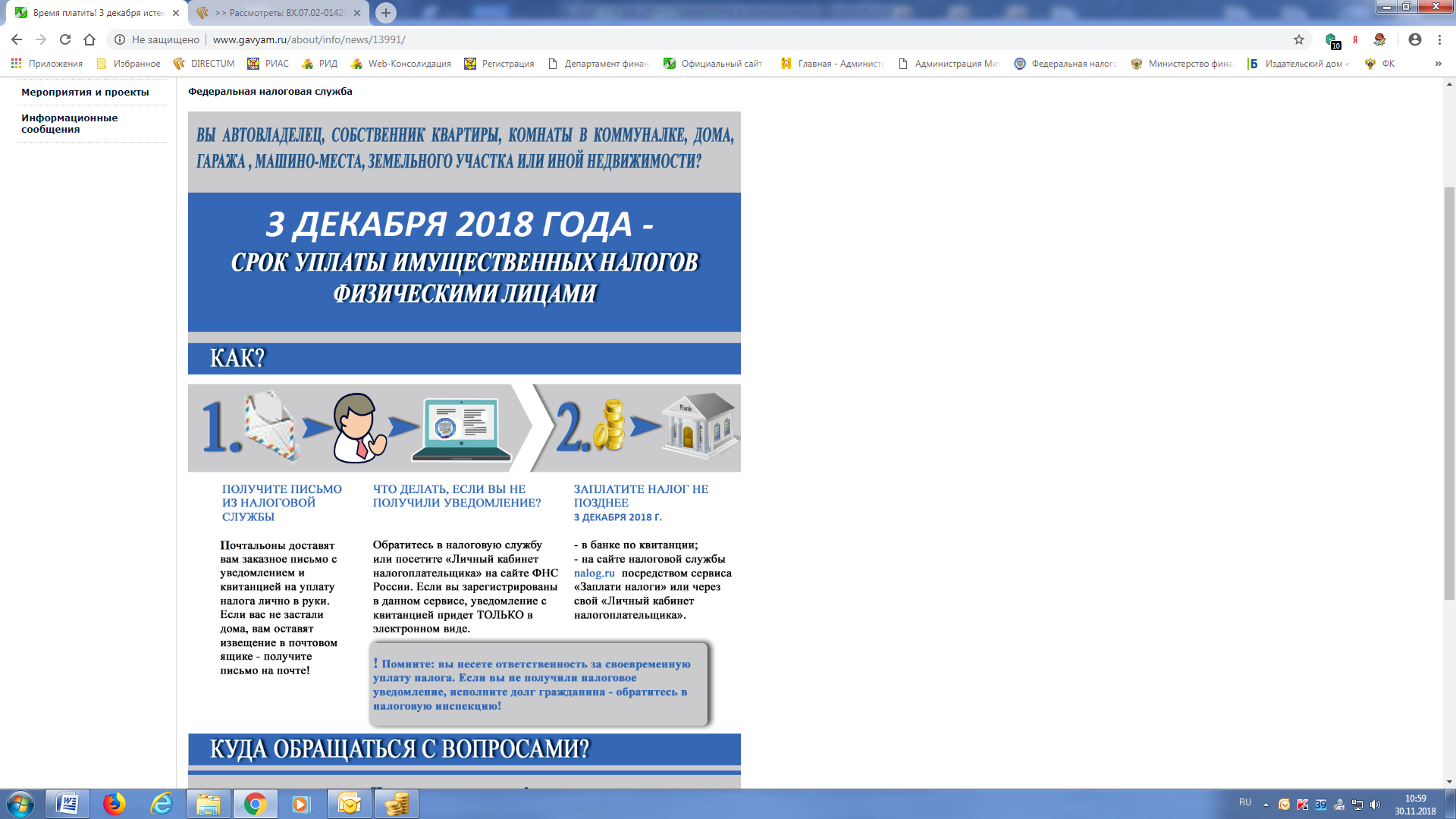 Информация «Время платить налоги» была размещена на страницах газеты «Гаврилов-Ямский вестник», на местном телеканале была размещена информация о сроках уплаты имущественных налогов в виде «бегущей строки».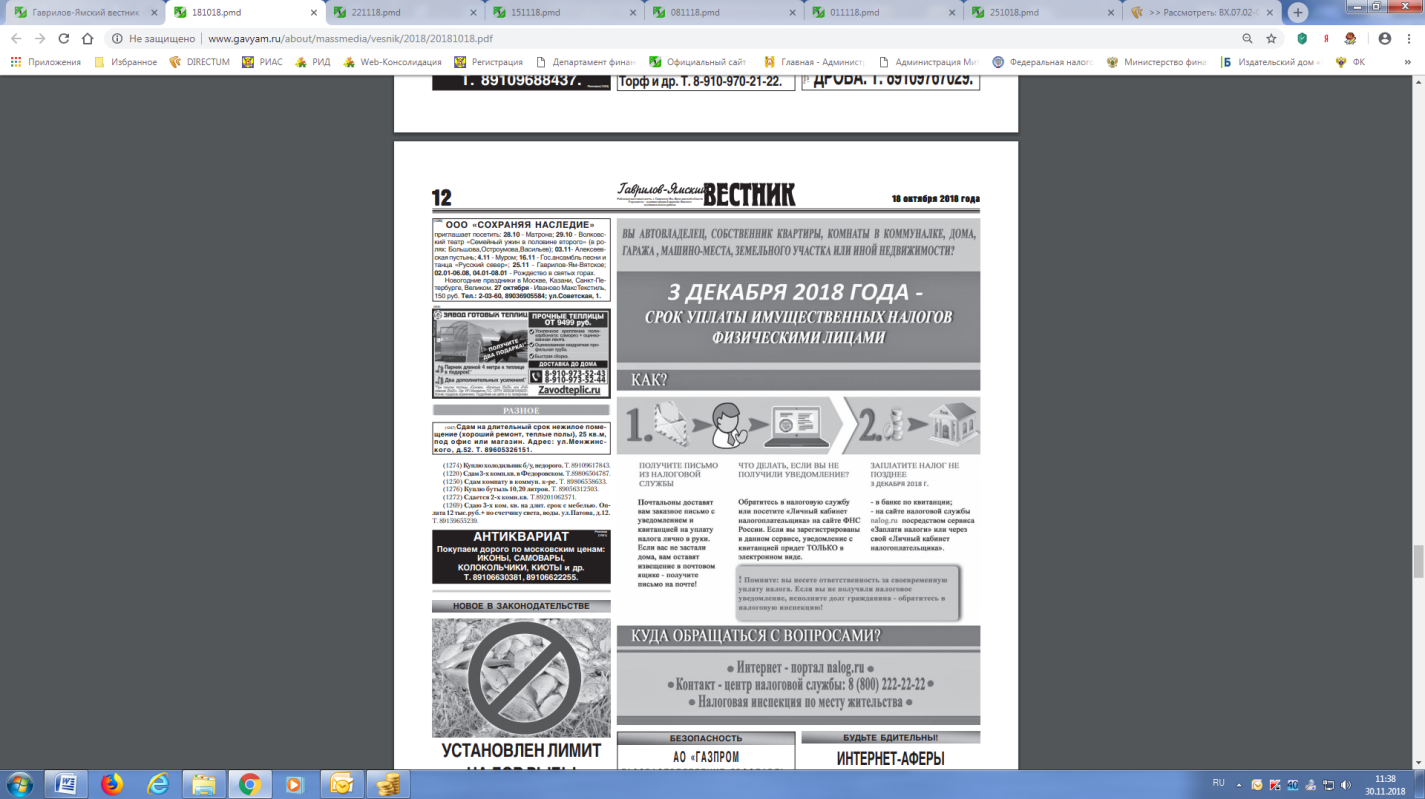 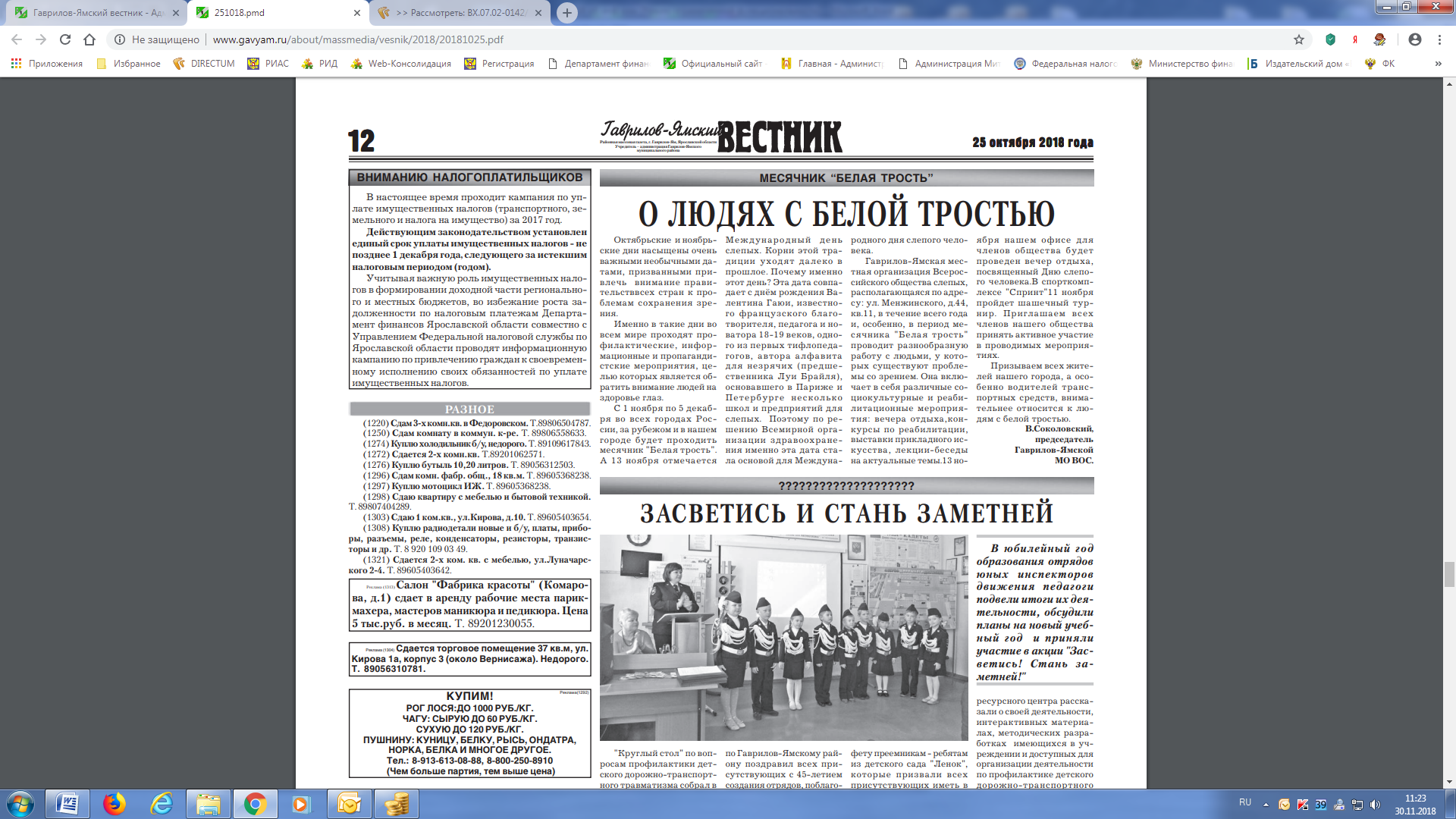 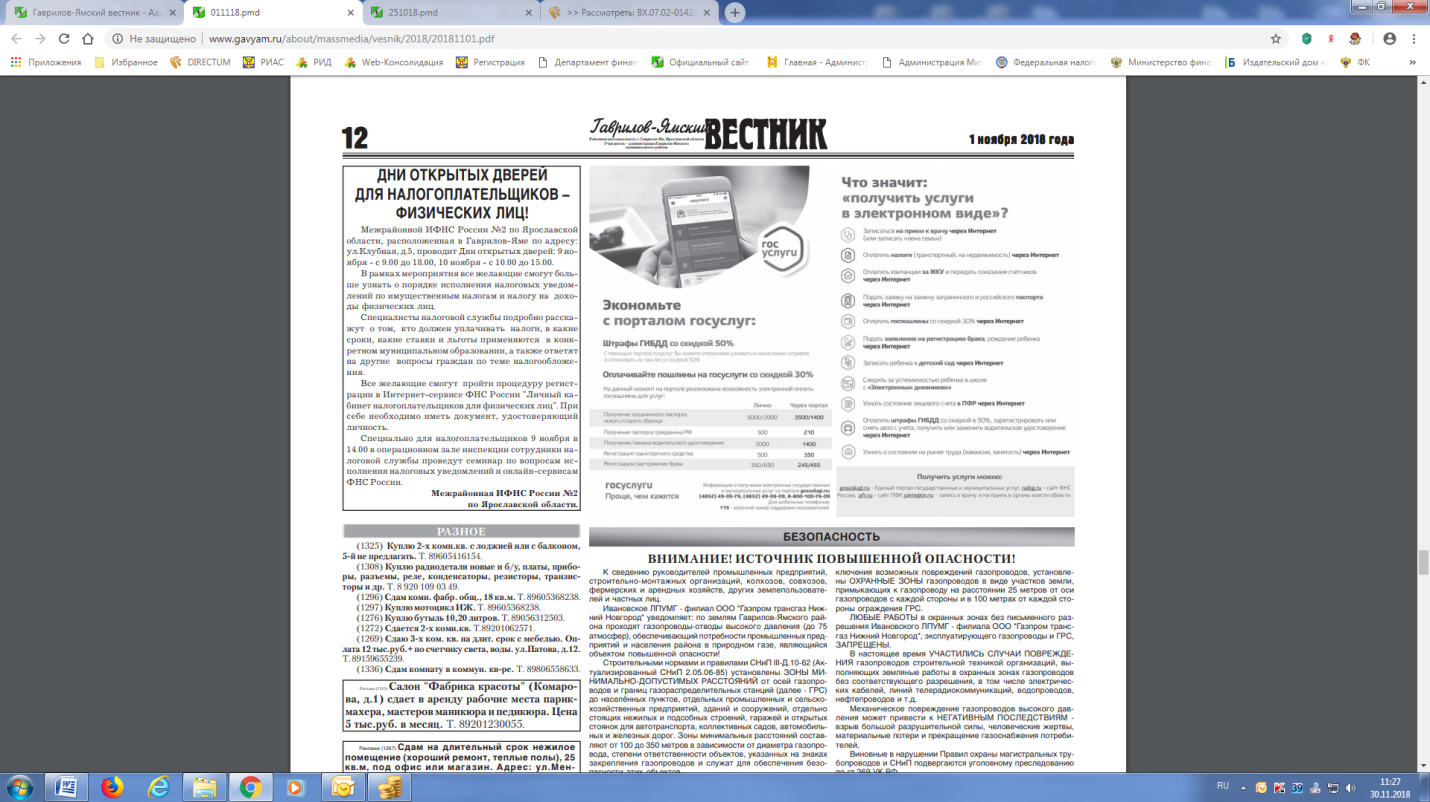  Управление финансов направили информационные письма крупным предприятиям района: АО Гаврилов-Ямский машиностроительный завод «Агат», ГУЗЯО Гаврилов-Ямская центральная районная больница, ООО Гаврилов-Ямский хлебозавод», ООО «Общепит». К руководителям предприятий обратились с просьбой проинформировать своих работников о необходимости своевременной уплаты имущественных налогов, к письму прилагались информационные листы, которые рекомендовали разместить на стендах предприятий.Органы местного самоуправления Гаврилов-Ямского муниципального района направили списки муниципальных служащих в налоговые органы для выявления задолженности по оплате налогов. Были проведены собрания в коллективах по вопросу своевременной оплаты налогов и о способах их оплаты.Письма о проведении информационной кампании были направлены Администрациям поселений Гаврилов-Ямского района. ОМСУ поселений провели рекомендуемые мероприятия в рамках информационной кампании: - информацию размещали на официальных сайтах городского и сельских поселений, в СМИ –в газете «Гаврилов-Ямский вестник»;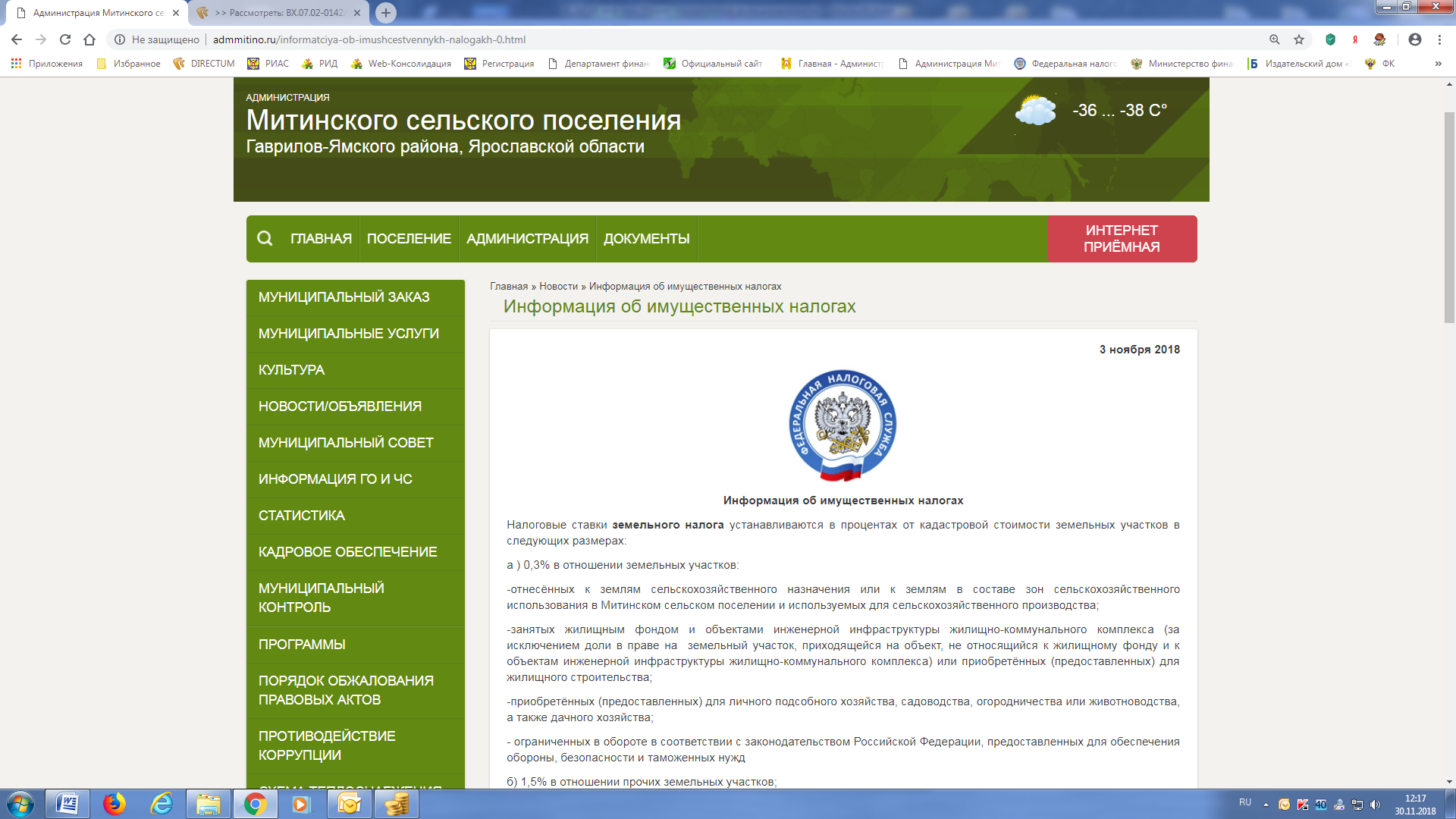 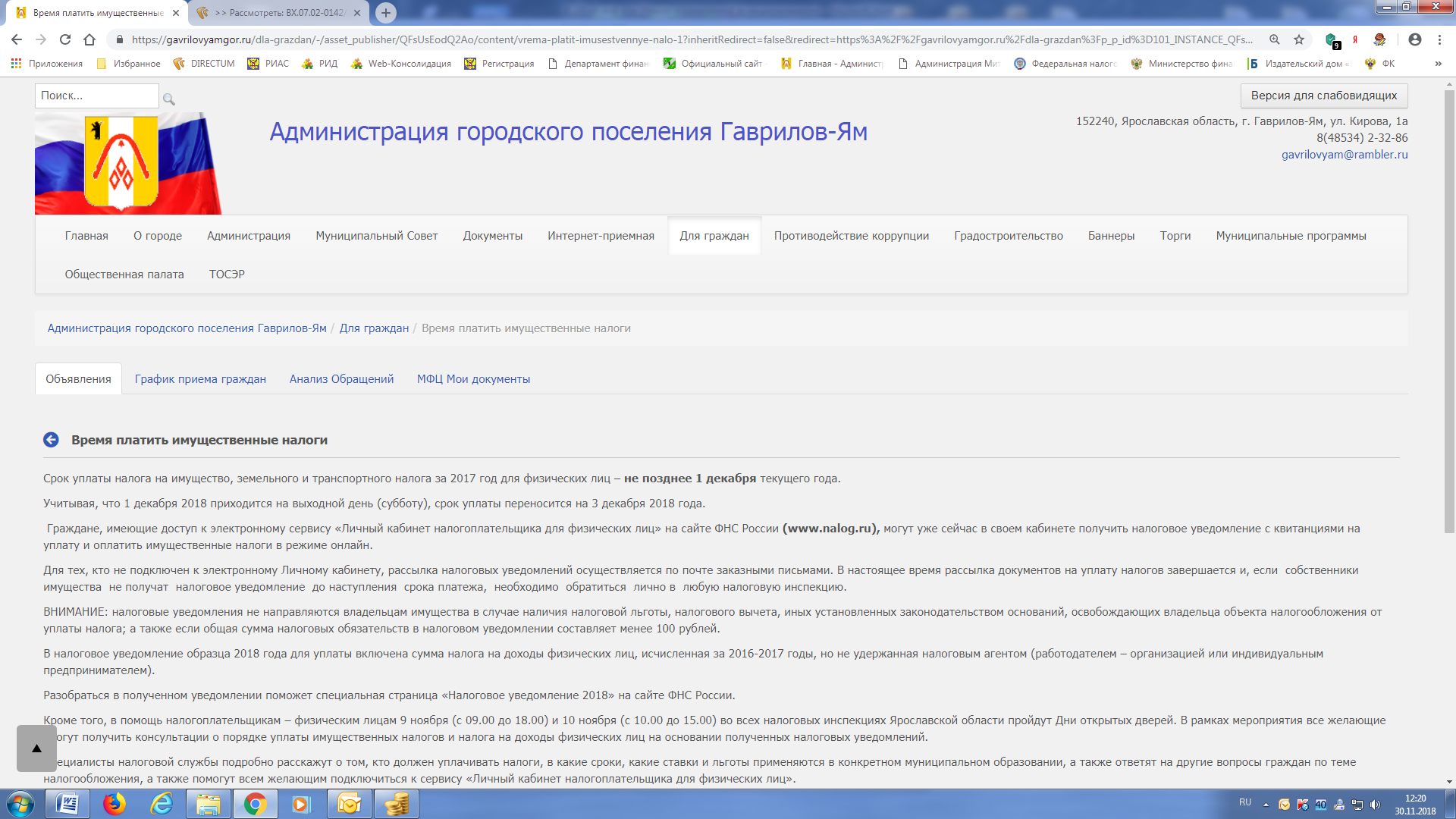 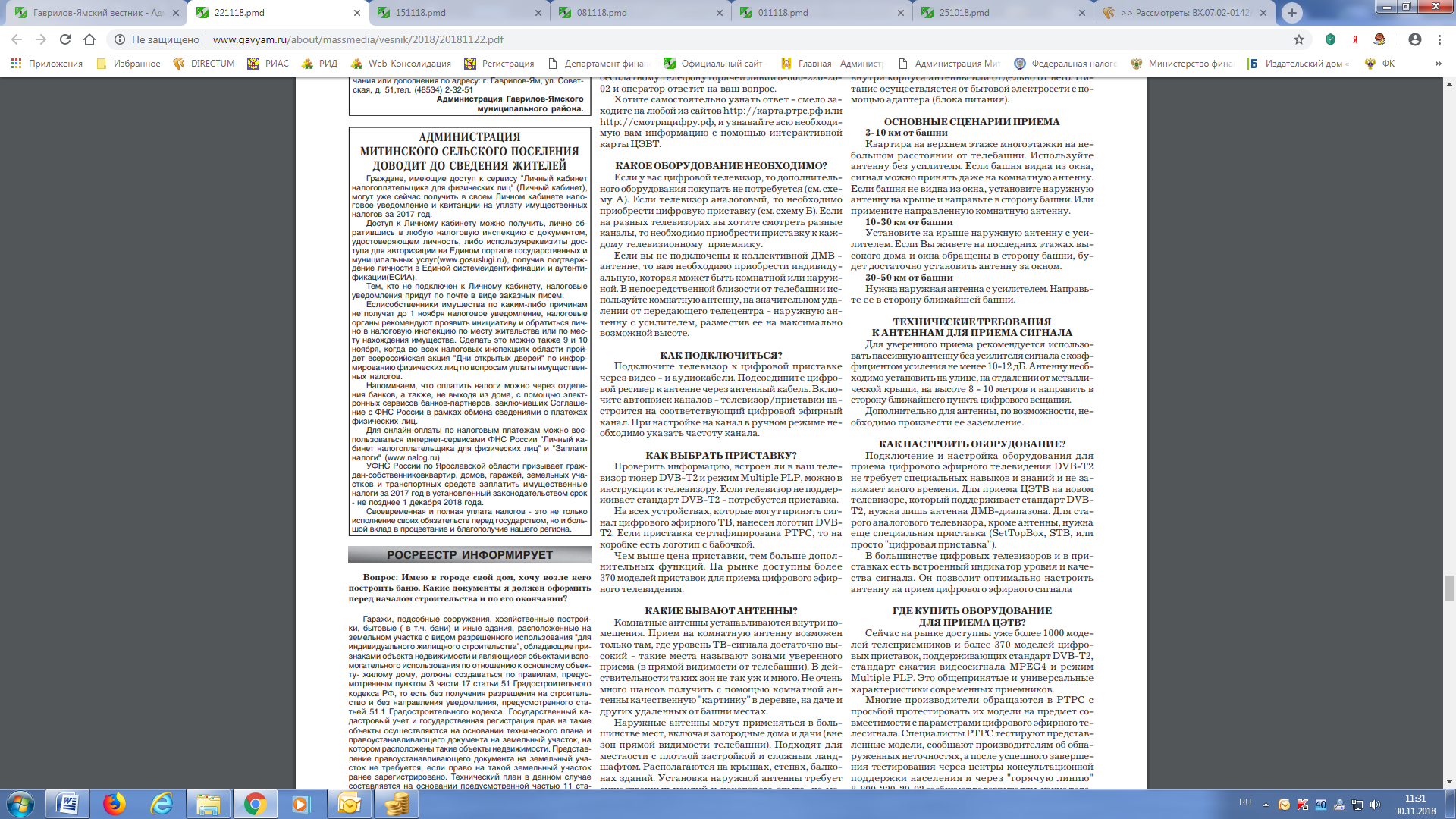     и т.д. и т.п.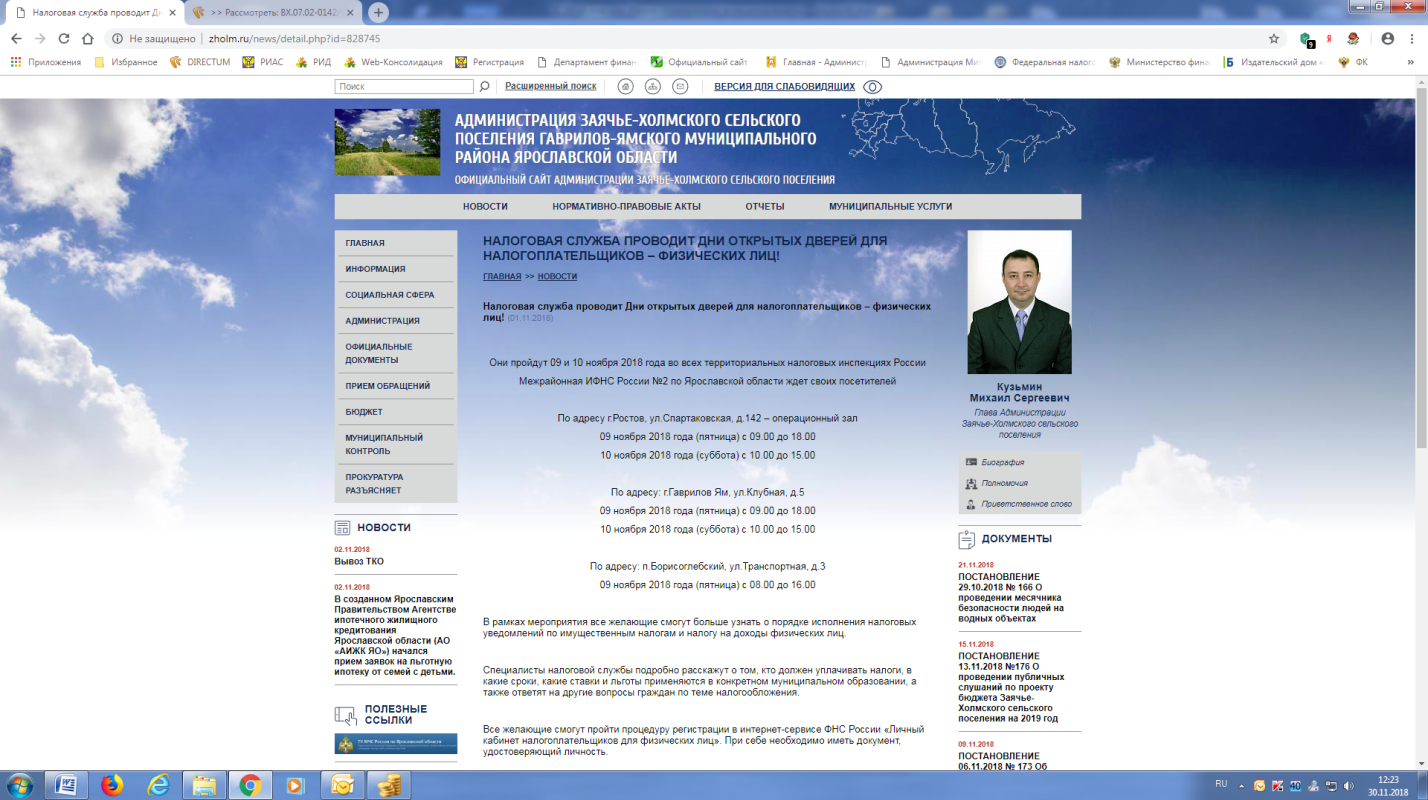 - в населенных пунктах на досках для объявлений, информационных стендах магазинов, остановках  транспорта и других местах большого скопления людей размещались информационные листовки;- работники ОМСУ и подведомственных учреждений проинформированы о способах оплаты имущественных налогов и необходимости своевременной оплаты налогов;- направили списки муниципальных служащих в налоговые органы для выявления задолженности по оплате налогов;- на «бегущей строке» здания в центре города (пересечение улиц Советская и Кирова) была размещена информация о сроках оплаты имущественных налогов.13.Организация мероприятий по выявлению объектов капитального строительства, правоустанавливающие документы на которые не оформлены в установленном порядкеВ 3 квартале 2018 года было проведено 45 проверок органом муниципального земельного контроля общей площадью земельных участков 651,93 га. по итогом которых было выявлено 25 нарушений (2 юр. лиц и 23 физ. лиц) и выданы предписания об устранении  выявленных нарушений.  12 материалов дел направлены в органы Россреестра и 13 материалов направлено в Россельхознадзор ЯО  для возбуждения административного производства, в результате которых было вынесено 2 штрафа на общую сумму 30 тыс. руб. Проведено 34 плановых рейдовых осмотра земельных участков юр. лиц общей площадью 2 144,51га, в результате которых выявлено 20 нарушений земельного законодательства.В 4 квартале 2018 года было направлено 10 уведомлений арендаторам, у которых земельные участки были сняты с кадастрового учета по причине отсутствия регистрации договора аренды в Росреестре.14.Мониторинг планирования органами местного самоуправления поступления доходов  от сдачи в аренду земельных участков,  государственная собственность   на которые не разграничена, мониторинг претензионно-исковой  работы с арендаторами указанных земельных участковРабота осуществляется Управлением по архитектуре, градостроительству, имущественным и земельным отношениям Администрации Гаврилов-Ямского МР.По данному показателю работа ведется ежемесячно. Направлено 43 уведомлений, с 40 гражданами-должниками проведена разъяснительная работа о взыскании задолженности, расторжении договора и передаче земельного участка арендодателю (возврат). В  2018 году в результате претензионной исковой работы в бюджет муниципального района взыскано 1976 тыс.руб. за арендную плату земельных участков; в бюджет городского поселения перечислили 1256 тыс.руб. задолженности по арендной плате за землю в результате претензионной исковой работы.15.Мониторинг органов местного самоуправления в части поступления доходов от использования и продажи имущества, находящегося в  муниципальной собственности, а также земельных участков, государственная собственность на которые не разграниченаРабота осуществляется Управлением по архитектуре, градостроительству, имущественным и земельным отношениям Администрации Гаврилов-Ямского МР.На конец каждого месяца анализируется количество поступлений, выверяются должники. Лицам, имеющим задолженность перед бюджетом направляются претензии об обязанности оплаты и о возможности расторжения договора и взыскании убытков.  В 2018 году в результате претензионно-исковой работе в бюджет муниципального района было перечислено 232,42 тыс.руб. долга за аренду имущества ФГПУ «Почта России», 91,4 тыс.руб. ГП ЯО «Областная Фармация» оплатили задолженность за аренду муниципального имущества. Изыскиваются и формируются земельные участки в наиболее востребованных населенных пунктах для предоставления их на аукционе.16.Осуществление индивидуальной работы с организациями, имеющими просроченную задолженность по уплате за негативное воздействие на окружающую средуДо 10 марта 2018 года отделом капитального строительства и природопользования Управления ЖКХ, капитального строительства и природопользования Администрации Гаврилов-Ямского МР принимались декларации о плате за негативное воздействие на окружающую среду от природопользователей муниципального района и направлялись  в Росприроднадзор по Ярославской области. За 2017 год декларации сдали порядка 150 юридических лиц и индивидуальных предпринимателей.В средствах массовой информации (районной массовой газеты «Гаврилов - Ямский Вестник» от 08.02.2018 № 5, от 15.02.2018 № 6, от 22.02.2018 № 7), а также на официальном сайте Администрации Гаврилов-Ямского МР (http://www.gavyam.ru/ob_org.php) размещалась информация о приёме деклараций о плате за негативное воздействие на окружающую среду за 2017 год и о порядке её заполнения. Информация общедоступна для всех юридических лиц и индивидуальных предприниматей. В течение 2018 года проводилось консультирование юридических и физических лиц  по внесению авансовых платежей по плате за негативное воздействие на окружающую среду.С введением 01.09.2018 новой системы обращения с твердыми коммунальными отходами, в 2018 году отделом капитального строительства и природопользования проводилась работа с ООО «Хартия» по передаче адресных данных по юридическим и физическим лицам. В Администрации МР проведено совещание с юридическим лицами по заключению договоров на предоставление коммунальной услуги с единым региональным оператором.Через районную газету, а так же по телефону были даны разъяснения, что с момента начала работы единого регионального оператора данная коммунальная услуга стала самостоятельной и подлежит обязательной оплате, как и другие. Жители многоквартирных домов получили квитанции включающие новую коммунальную услугу. Жители частного сектора, в связи с проведением единым региональным оператором сверки адресного перечня, получили данные по стоимости услуги вместе с квитанцией по оплате за электроэнергию сразу за два месяца и так же обязаны провести ее оплату. В среднем на одного человека ежемесячная оплата составляет 73 рубля 94 копейки – в многоквартирных домах и 83,8 руб. – в частном секторе.Так же проводилось консультирование юридических и физических лиц, осуществляющих деятельность в области обращения с отходами, отчитывающихся по форме № 2-ТП (отходы), по отчетности об образовании, утилизации, обезвреживании, о размещении отходов за 2018 год.17.Мониторинг поступления налоговых и неналоговых доходов в бюджет муниципального района Мониторинг поступления налоговых и неналоговых доходов в бюджет муниципального района осуществляется ежемесячно.  За 2018 год в консолидированный бюджет Гаврилов-Ямского МР поступило налоговых и неналоговых доходов 186 586,82 тыс.руб. или 106,6% от прогнозируемых на 2018 год доходов. Перевыполнение составило 11 554,49 тыс.руб. Относительно 2017 года доходы увеличились на 7,2%. По итогам работы комиссии по ликвидации задолженности по платежам перед бюджетом района и по  обеспечению своевременной выплаты заработной платы  в организациях, осуществляющих свою деятельность на территории Гаврилов-Ямского района в 2018 году экономический эффект составил 1 329 тыс.руб. (по информации налоговой инспекции).В городском поселении Гаврилов-Ям создана комиссии по рассмотрению вопросов по погашению задолженности по налоговым и неналоговым платежам, комиссия собирается ежеквартально. На заседания комиссии были приглашены 271 налогоплательщик, из них присутствовало на заседании комиссии 19 человек. В результате проведенной работы была ликвидирована задолженность перед бюджетом на сумму 875 тыс.руб.По итогам проведения информационной кампании по сбору имущественных налогов в консолидированный бюджет Гаврилов-Ямского муниципального района было получено 4759,91 тыс.руб. налога на имущество физических лиц, это 105,9% от прогнозируемого поступления на 2018 год , относительно 2017 года рост данного вида дохода составил 22,7 %. Земельный налог поступил в сумме 26 059,95 тыс.руб., это 104,5% от прогнозируемого поступления на 2018 год, относительно 2017 года рост данного вида дохода составил 10,8 %.Возросло поступление налога на добычу полезных ископаемых с 658тыс.руб. в прошлом году до 1071,54 тыс.руб. в 2018 году., рост составил 62,8% или 413 тыс.руб. В 2018 году увеличились объемы добычи. Основными налогоплательщиками налога на добычу полезных ископаемых являются ООО «Кварц», ООО «Агромехдорстрой».За 2018 год в доход бюджета Гаврилов-Ямского муниципального района поступило налоговых и неналоговых доходов 112 697,67 тыс.руб., выполнение 108,14%. Перевыполнение составило 8 487,09тыс.руб. Перевыполнение прогнозируемых доходов произошло за счет перевыполнения неналоговых доходов на 6 226,65 тыс.руб., в т.ч. за арендную плату земли дополнительно получено 1 711,88 тыс.руб. Взыскано в бюджет задолженности по арендной плате за землю в результате претензионной исковой работы 1975,9тыс.руб. в бюджет муниципального района.На 628,31 тыс.руб. перевыполнили доходы от использования имущества, в т.ч. 186,15 тыс.руб. сумма уплаченной задолженности ФГУП «Почта России» в результате претензионной работы; 46,27 тыс.руб. ФГУП «Почта России» оплатили задолженность самостоятельно; 91,4 тыс.руб. ГП ЯО «Областная Фармацея» оплатили долг в результате претензионной работы. Дополнительно заключили 2 новых договора на аренду имущества и часть договоров была перезаключена на новый срок с увеличением арендной платы.На 1391,37 тыс.руб. перевыполнили доходы от продажи материальных и нематериальных активов, в т.ч. на 1054,13 тыс.руб. продажи в соответствии с законом  №159-фз; на 463, 95 тыс.руб. продажа тира с земельным участком в с. Шопша; 850,00 тыс.руб. продажа автостоянки с земельным участком в г. Гаврилов-Ям, ул. Клубная. На 1942,76 тыс.руб. перевыполнили доходы от продажи земельных участков.В городском поселении выполнение дохода от аренды земли составило 129,03% или 1957,44 тыс.руб. - перевыполнение на 440,4 тыс.руб. от утвержденного прогноза дохода в 2018 году, 1256,40 тыс.руб. взыскано в бюджет городского поселения задолженности по арендной плате за землю в результате претензионно – исковой работы. На 497 тыс.руб. перевыполнение плана по продажам земельных участков на территории городского поселения.18.Анализ финансово-хозяйственнойдеятельности муниципальныхунитарных предприятийОсуществлялся мониторинг финансово-экономического состояния муниципальных унитарных предприятий, подготовлены и проведены балансовые комиссии по итогам деятельности предприятий за 2017 год – 14.05.2018, за 1 полугодие 2018 года – 15.08.2018, за 9 месяцев 2018 года – 12.11.2018. Информации размещена на официальном сайте Администрации Гаврилов-Ямского МР в сети Интернет в разделе новости и районной массовой газете «Гаврилов-Ямский вестник».19.Актуализация данныхинвестиционных площадок дляповышения инвестиционнойпривлекательности муниципального районаАктуализированы сведения об инвестиционных площадках Гаврилов-Ямского МР, данные размещены на официальном сайте Администрации Гаврилов-Ямского МР в сети Интернет, а также на интернет-ресурсе «Инвестиционная карта Ярославской области». Наименование показателя или раздела Наименование мероприятия, реализуемого и (или)планируемого к реализации для достижения значений показателяСрок исполнения мероприятияИсполнители (Структурные подразделения Администрации Гаврилов-Ямского МР)Объем и источники финансирования, тыс. руб.Объем и источники финансирования, тыс. руб.Наименование показателя или раздела Наименование мероприятия, реализуемого и (или)планируемого к реализации для достижения значений показателяСрок исполнения мероприятияИсполнители (Структурные подразделения Администрации Гаврилов-Ямского МР)планфакт123456«Экономическое развитие»В соответствии с МП «Экономическое развитие и инновационная экономика Гаврилов-Ямского муниципального района»:- МЦП «Поддержка потребительского рынка на селе Гаврилов-Ямского муниципального района» (52 населённых пункта, не имеющих стационарных торговых объектов, обеспечивались товарами первой необходимости через автолавки).- МЦП «Поддержка и развитие малого и среднего предпринимательства Гаврилов-Ямского муниципального района»  (проведение организационных и торжественных мероприятий к профессиональным праздникам, выпуск тематических телепрограмм и статей о СМиСП).- Основное мероприятие: Субсидия на возмещение недополученных доходов хозяйствующим субъектам, оказывающим населению услуги в общих отделениях общественных баньВ соответствии с МП «Развитие дорожного хозяйства и транспорта в Гаврилов-Ямском муниципальном районе»:- МЦП «Развитие сети автомобильных дорог общего пользования местного значения Гаврилов-Ямского муниципального района» (отремонтировано 6,35 км автодорог общего пользования, 35 369 кв.м придомовых территорий)- МЦП «Развитие автомобильного пассажирского транспорта общего пользования на территории Гаврилов-Ямского муниципального района»:•	субсидия хозяйствующим субъектам, осуществляющим пассажирские перевозки, на возмещение затрат в связи с государственным регулированием тарифов на оказание транспортных услуг для населения;•	субвенция за счет средств областного бюджета на освобождение от оплаты стоимости проезда детей из многодетных семей, обучающихся в общеобразовательных учреждениях.2016-2018 годы2017-2020 годыОтдел экономики, предпринимательской деятельности и инвестицийУправление ЖКХ, капитального строительства  и природопользованияОБ – 64,8БМР – 10,0БМР – 32,0БГП – 3230,0ОБ-31952,9БМР- 11896,0ОБ-569,6БМР-7643,6ОБ – 64,8БМР – 10,0БМР – 32,0БГП – 3230,0ОБ-31952,8БМР-5225,4ОБ-569,6БМР-7643,1«Сельское хозяйство» В соответствии с МП «Развитие сельского хозяйства в Гаврилов-Ямском муниципальном  районе»:- МЦП «Развитие агропромышленного комплекса и сельских территорий Гаврилов-Ямского муниципального района Ярославской области» Денежные  средства предусмотрены на:•	финансирование  мероприятий  по  проведению  конкурсов;•	ко  дню  работников  сельского  хозяйства;•	мероприятия по закреплению  молодых  специалистов  на  селе;•	поддержку сельскохозяйственных товаропроизводителей в части  приобретения  семян  многолетних  трав.2014-2020 годыОтдел сельского хозяйстваОБ-122,3БМР-576,0ОБ-122,3БМР-575,9«Дошкольное образование»«Общее и дополнительное образование»В рамках  МП «Развитие образования и молодёжной политики в Гаврилов-Ямском муниципальном районе»:- ВЦП «Развитие образования Гаврилов-Ямского муниципального района»:•   обеспечение учебного процесса в муниципальных образовательных учреждениях; •   укрепление материально-технической базы учреждений (осуществлялись ремонтные работы).  •   организована доставка школьников, проживающих в сельской местности, к месту учёбы (23 маршрута);•   обеспечение бесплатным питанием обучающихся муниципальных образовательных учреждениях; •   обеспечение деятельности прочих учреждений образования.- МЦП «Молодёжь»:•    содействие развитию гражданственности, социальной зрелости молодежи;•    поддержка реализации общественно-полезных инициатив.- МЦП «Патриотическое воспитание граждан Российской Федерации, проживающих на территории Гаврилов-Ямского МР»       •      патриотическое и гражданское воспитание молодежи2014-2020 годыУправление образованияОБ-430179,7БМР-179807,2ФБ-311,0ОБ-2470,5БМР-2743,3БМР-49,5ОБ-429600,4БМР-179807,2ФБ-310,8ОБ-2470,5БМР-2743,3БМР- 49,5 «Культура»В соответствии с  МП «Развитие культуры и туризма в Гаврилов-Ямском муниципальном районе»:- ВЦП «Развитие сферы культуры Гаврилов-Ямского муниципального района»;•	обеспечение деятельности учреждений дополнительного образования;•	обеспечение деятельности учреждений по организации досуга в сфере культуры;•	обеспечение деятельности библиотеки;•	проведение капитального ремонта муниципальных учреждений культуры;•	обеспечение деятельности прочих учреждений культуры;•	расходы на поддержку отрасли культуры;•	расходы на повышение оплаты труда работников муниципальных учреждений в сфере культуры.- МЦП «Поддержка въездного и внутреннего туризма в Гаврилов-Ямском муниципальном районе»;- МЦП «Возрождение традиционной народной культуры».Осуществлялось  создание новых культурно-досуговых мероприятий, выполнение работ по описанию этнографических материалов народной культуры, развитие инфраструктуры туризма, увеличение туристских потоков из других регионов, а также  районов области. Проводимые мероприятия:• Организация и проведение гастрономического фестиваля  «Под шубой»,• Праздник «Снежинка Лахости»• Организация и проведение фестиваля дорожной песни «Страна Ямщика» •  Организация и проведение фестиваля-конкурса «Петровский сувенир»• Организация и проведение областного конкурса народных промыслов «Сувенир Страны Ямщика»• Организация и проведение районного праздника «Великосельская ярмарка»• Организация и проведение творческих лабораторий, мастер-классов, семинаров, исследовательская деятельность• Организация мероприятий по реконструкции и восстановлению форм музыкально-песенного фольклора, обрядово-ритуальных форм традиционной культуры, призванных обеспечить проведение концертно-просветительских, художественно-творческих, учебно-методических мероприятий.•  Популяризация русского народного костюма через организацию деятельности клубных любительских объединений, праздники, конференции, другие формы.Приобретение оборудования для проведения мастер – классов по народным художественным промыслам и ремеслам• Организация и проведение "Ретро-матча"2014-2020 годыУправление  культуры, туризма, спорта и молодёжной политикиБМР-31132,0ОБ-5212,0ФБ-14,0Внеб-1532,0БМР-955,0Внеб-89,0Проч-150,0БМР-31132,0ОБ-5212,0ФБ-14,0Внеб-1532,0БМР-955,0Внеб-89,0Проч-150,0«Физическая культура и спорт»В соответствии с МП «Развитие физической культуры и спорта в Гаврилов-Ямском муниципальном районе»:  •  осуществлялось строительство спортсооружений;•  осуществлялось проведение спортивных массовых мероприятий «День физкультурника», «Снежинка Лахости»;•  участие  в  областных  турнирах и  соревнованиях;• приобретение  спортивной  наградной  атрибутики.2017-2019 годыУправление  культуры, туризма, спорта и молодёжной политикиБМР-725,9БМР-725,9«Жилищное строительство и обеспечение граждан жильём»  В соответствии с  региональной программой «Стимулирование развития жилищного строительства на территории Ярославской области»  улучшили жилищные условия:- 5 молодых семей на сумму 3 534, 5 тыс.руб;- 2 семьи по ипотечному жилищному кредитованию (погашение аннуитентных платежей).Улучшение жилищных условий многодетных семей - выдано свидетельство 1 семье на сумму 3 237,1 тыс. руб.Выполнение государственных обязательств по обеспечению жильем категорий граждан, установленных федеральным законодательством.  Обеспечение жильем ветеранов боевых действий, инвалидов и семей, имеющих детей-инвалидов, вставших на жилищный учет до 01.01.2005 г., нуждающихся в улучшении жилищных условий- выделено 3 субсидии на сумму на  2 247,9 тыс. руб.2018 годАдминистрации поселений;Отдел экономики, предпринимательской деятельности и инвестиций«Жилищно-коммунальное хозяйство»        В ходе реализации МП «Обеспечение качественными коммунальными услугами населения Гаврилов-Ямского муниципального района»:- МЦП «Комплексная программа модернизации и реформирования  ЖКХ Гаврилов-Ямского района»:•	строительство газораспределительных сетей с. Плещеево – Нарядово;•	строительство газораспределительных сетей д. Илькино, д. Хохлево;• изготовление техпланов на объекты газоснабжения- МЦП «Развитие водоснабжения, водоотведения и очистки сточных вод Гаврилов-Ямского МР»:•  реконструкция и строительство шахтных колодцев;•  бурение водозаборной скважины в с. Осенево, д. Шалаево;- МЦП «Обеспечение надежного теплоснабжения жилищного фонда и учреждений бюджетной сферы Гаврилов-Ямского муниципального района»:• ремонт котельной с. Шопша;• очистка рельефного ручья от илистого осадка в д. Шалаево для стабильной работы канализации;• ремонт артезианской скважины с. Великое;• ремонт водопроводных сетей в д. Плотна, д. Шалаево, с. Ильинское-Урусово;• реконструкция скважины в с. Ильинское-Урусово.2014- 2018 годыУправление ЖКХ, капитального строительства  и природопользованияБМР-9331,6ОБ-5234,8БМР-9308,9ОБ-1493,6«Организация муниципального управления»       В ходе реализации  МП «Эффективная власть в Гаврилов-Ямском муниципальном районе»:- МЦП «Развитие муниципальной службы в Гаврилов-Ямском МР» • формирование резерва  муниципальной службы высшей и главной групп должностей;• разработка нормативных правовых  актов по вопросам присвоения классных чинов, отнесенным к полномочиям муниципального образования федеральным и областным законодательством;• разработка нормативных правовых актов  по вопросам приема на муниципальную службу,  отнесенным к полномочиям муниципального образования федеральным и областным законодательством;•  постоянное обновление официального сайта Администрации Гаврилов – Ямского МР;•  опубликование информации по вопросам муниципальной службы в СМИ.- МЦП «Противодействие коррупции в Гаврилов-Ямском муниципальном районе»:• организация работы в строгом соответствии с требованиями Федерального закона от 05.04.2013 № 44-ФЗ « О контрактной системе в сфере закупок товаров, работ, услуг для обеспечения  государственных  и муниципальных нужд»;• осуществление соблюдения требований Федерального закона от 18.07.2011 № 223-ФЗ « О закупках товаров, работ, услуг отдельными видами юридических лиц»;• подготовка для Главы Администрации МР информационно-аналитических материалов о фактах коррупции, выявленных в сфере размещения заказов в органах   местного самоуправления муниципального района, и принятых в связи с этим мерах противодействия, антикоррупционный мониторинг цен на товары, работы, услуги при осуществлении закупок для муниципальных нужд;• организация обучения работников органов местного самоуправления поселений, отвечающих за работу с кадрами по планам, включающим изучение способов предотвращения и разрешения конфликта интересов на муниципальной службе;• организация работы в соответствии с требованиями ст.17 Федерального закона от 02 марта 2007 года № 25-ФЗ «О муниципальной службе в Российской Федерации» в части проведения конкурсов при поступлении на муниципальную службу;•  разработка и внедрение механизмов внутреннего антикоррупционного контроля деятельности муниципальных служащих Гаврилов-Ямского МР, осуществляющих на основании должностных регламентов разрешительные, инспектирующие, проверочные и (или) руководящие функции;• проведение антикоррупционной экспертизы нормативных правовых актов органов местного самоуправления муниципального района.Приведение в соответствие с требованиями антикоррупционной политики ранее принятых правовых актов;• внедрение технологий «электронного правительства» в работе ОМСУ Гаврилов-Ямского МР;•  реализация положений Федерального закона от 09.02.2009 № 8-ФЗ «Об обеспечении доступа к информации о деятельности государственных органов и органов местного самоуправления»;•  внесение изменений в регламенты Администрации Гаврилов-Ямского МР (структурных подразделений)  в части проведения звукозаписи проведения всех комиссий, совершенствование работы «Телефона доверия»;• проведение мероприятий по противодействию коррупции в основных коррупционно- опасных сферах регулирования (здравоохранение, образование, строительство, сельское хозяйство, жилищно-коммунальное хозяйство, транспорт и т.д.);• ведение реестра услуг учреждений, подведомственных органам местного самоуправления, упорядочение принципов определения стоимости услуг;• соблюдение регламентов оказания муниципальных услуг. Мониторинг качества оказания услуг.Разработка карт антикоррупционного риска структурными подразделениями, муниципальными учреждениями и предприятиями. Размещение карт коррупционных рисков на официальной странице Администрации (структурного подразделения, муниципального учреждения, предприятия) в информационно-телекоммуникационной сети Интернет;• реализация механизма обеспечения открытости и прозрачности исполнения полномочий органами местного самоуправления Гаврилов-Ямского МР полномочий при решении вопросов управления и распоряжения земельными участками, а также при проведении процедур предоставления участков для строительства в Гаврилов-Ямском МР, государственная собственность на которые не разграничена;•  опубликование в печатных средствах массовой информации материалов антикоррупционного информирования, просвещения, обучения, воспитания населения;• обеспечение работы и постоянного обновления антикоррупционной информации на официальном сайте Администрации Гаврилов-Ямского МР;• организация и проведение общественных слушаний («круглых столов») по проблемам общественного контроля за деятельностью Администрации Гаврилов-Ямского МР на основе взаимодействия ОМСУ с институтами гражданского общества, общественными Палатами Ярославской области и Гаврилов-Ямского МР организациями общественного контроля;• размещение и актуализация в помещении Администрации информационных и просветительских материалов по вопросам противодействия коррупции.2014-2018 годыОтдел по организационной работе и муниципальной службе«Энергосбережение и повышение энергетической эффективности»       В ходе реализации МП «Энергоэффективность в Гаврилов-Ямском муниципальном районе»:- МЦП «Энергосбережение в Гаврилов-Ямском муниципальном районе Ярославской области» •  внедрение энергосберегающих светильников;• утепление ограждающих конструкций;•  установка приборов регулирования потребления энергетических ресурсов; • замена оборудования на энергоэффективное  (в соответствии с энергетическими паспортами муниципальных учреждений);• проведены мероприятия по  актуализации 3 схем теплоснабжения сельских поселений2014- 2018 годыУправление ЖКХ, капитального строительства и природопользованияБМР-180,0БМР-180,0«Эффективное управление муниципальными финансами»В рамках МП "Создание условий для эффективного управления муниципальными финансами в Гаврилов-Ямском муниципальном районе" действуют:- ВЦП Управления финансов Администрации Гаврилов-Ямского МР• Задача 1. Создание условий для повышения эффективности использования бюджетных ресурсов и качества финансового менеджмента организаций сектора муниципального управлении, проведение в пределах компетенции единой финансовой, бюджетной, налоговой и долговой политики, осуществление общего руководства организацией финансов на территории муниципального района и оказание методической помощи органам местного самоуправления поселений в управлении финансами. Обеспечение прозрачности, надежности и безопасности бюджетной системы Гаврилов-Ямского МР.Совершенствование нормативно-правовой базы Гаврилов-Ямского МР.       Совершенствование методики оценки качества финансового менеджмента главных распорядителей бюджетных средств.               Мониторинг качества финансового менеджмента главных распорядителей бюджетных средств, в том числе  по повышению эффективности бюджетных расходов, включая выполнение ведомственных планов по повышению эффективности бюджетных расходов, подготовка информации об итогах мониторинга.    Осуществление анализа, учета и контроля состояния дебиторской и кредиторской задолженности структурных подразделений Администрации МР и подведомственных им муниципальных организаций.                Обеспечение размещения в сети «Интернет» информации о бюджетном процессе в муниципальном районе.•  Задача 2. Составление проекта бюджета муниципального района, организация исполнения  бюджета муниципального района, составление отчетов об исполнении  бюджета  муниципального района и консолидированного бюджета муниципального района.Составление проекта бюджета муниципального района на очередной финансовый год и плановый период с соблюдение порядка и сроков разработки проекта бюджета, установленных бюджетным законодательством.Ведение реестра расходных обязательств муниципального района, перечня расходных обязательств отдела по финансам на основе инвентаризации муниципальных нормативных правовых актов.Распределение расходов  бюджета муниципального района по муниципальным  программам.Составление сводной бюджетной росписи  бюджета муниципального района на очередной финансовый год. Своевременное доведение показателей сводной бюджетной росписи и лимитов бюджетных обязательств по главных распорядителей средств бюджета муниципального района. Формирование, утверждение и ведение кассового плана бюджета муниципального района, совершенствование организации кассового исполнения  бюджета муниципального района с целью соблюдения равномерности исполнения показателей кассового плана.Анализ и контроль исполнения бюджета (составление и ведение учета расходов и доходов бюджета, составление прогнозов ожидаемого исполнения расходов и доходов бюджета, составление и представление необходимой отчетности).Подготовка проектов муниципальных правовых актов, вносимых на рассмотрение Собрания представителей Гаврилов-Ямского муниципального района, постановлений и распоряжений. Администрации муниципального района по вопросам составления и исполнения бюджета и другим вопросам бюджетной и налоговой политики.• Задача 3. Укрепление собственной доходной базы муниципального района.Проведение заседаний комиссии по укреплению налоговой и финансовой дисциплины по обеспечению доходов и сокращению налоговой задолженности в бюджет муниципального района. Проведение мониторинга уплаты налога на доходы физических лиц муниципального района.Проведение мероприятий по выявлению предприятий и организаций, их обособленных подразделений и филиалов, субъектов малого и среднего предпринимательства, не уплачивающих налог на доходы физических лиц в бюджет муниципального района.• Задача 4. Обеспечение в пределах  компетенции своевременного контроля в финансово-бюджетной сфере.Совершенствование порядка организации и проведения контрольных мероприятий органами местного самоуправления.Проведение контрольных мероприятий в соответствии с утвержденным планом.• Задача 5. Обеспечение информационной, технической и консультационной поддержкой бюджетного процесса в Гаврилов-Ямском МР, развитие и усовершенствование информационных систем управления муниципальными финансами.Приобретение и обновление лицензионного программного обеспечения.Мониторинг информационных ресурсов и информационных систем.• Задача 6. Инвентаризация, паспортизация, регистрация и корректировка реестра муниципального имущества для создания условий эффективного его использования.Мероприятия по управлению муниципальным имуществом Гаврилов-Ямского муниципального района.• Задача 7. Повышение финансовых возможностей поселений Гаврилов-Ямского муниципального района.Дотации поселениям муниципального района за счёт средств областного бюджета.Дотации  за счёт средств бюджета муниципального района.Дотации на реализацию мероприятий, предусмотренных нормативными правовыми актами органов государственной власти Ярославской области.• Задача 8. Информационное обеспечение муниципальных закупок.Мероприятия по информационному обеспечению муниципальных закупок.• Задача 9. Расходы на реализацию мероприятий по выделению инвестиций для приобретения недвижимости в муниципальную собственность.Расходы на приобретение недвижимости в муниципальную собственность.2014-2019 годыУправление финансовБМР- 65576,6ОБ – 1055,0БМР-65466,0ОБ – 953,9Наименование полномочияИтого:Итого:городское поселение Гаврилов-Ямгородское поселение Гаврилов-ЯмНаименование полномочияВсего (рублей)в том числе на содержание ОМСУ (рублей)Всего (рублей)в том числе на содержание ОМСУ (рублей)Создание условий для обеспечения жителей поселения услугами бытового обслуживания (организация услуг бань)3 230 000,0003 230 000,000Организация и осуществление мероприятий по территориальной обороне и гражданской обороне, защите населения и территории поселения от чрезвычайных ситуаций природного и техногенного характера444 000,000444 000,000Организация библиотечного обслуживания населения, комплектование и обеспечение сохранности библиотечных фондов библиотек поселения416 000,000416000,000Полномочия контрольно-счетного органа поселения по осуществлению внешнего муниципального финансового контроля200 000,00200 000,00200 000,00200 000,00ИТОГО:4 290 000,00200 000,004 090 000,00200 000,00Наименование полномочияИтого:Итого:Великосельское сельское поселениеВеликосельское сельское поселениеЗаячье-Холмское сельское поселениеЗаячье-Холмское сельское поселениеМитинское сельское поселениеМитинское сельское поселениеШопшинское сельское поселениеШопшинское сельское поселениеНаименование полномочияВсего (рублей)в том числе на содержание ОМСУ (рублей)Всего (рублей)в том числе на содержание ОМСУ (рублей)Всего (рублей)в том числе на содержание ОМСУ (рублей)Всего (рублей)в том числе на содержание ОМСУ (рублей)Всего (рублей) в том числе на содержание ОМСУ (рублей) Определение поставщиков (подрядчиков, исполнителей)  для отдельных муниципальных заказчиков, действующих от имени поселения, бюджетных учреждений поселения для нужд сельского поселения на содержание дорог, ремонт и строительство объектов капитального строительства240000,00240000,0060000,0060000,0060000,0060000,0060000,0060000,0060000,0060000,00Организация библиотечного обслуживания населения, комплектование и обеспечение сохранности библиотечных фондов библиотек поселения1 973 000,000883000,000200000,000388000,000502000,000Полномочия контрольно-счетного органа поселения по осуществлению внешнего муниципального финансового контроля265 434,00265 434,0093 873,0093 873,0055 029,0055 029,0055 029,0055 029,0061503,0061503,00ИТОГО:2 478 434,00505 434,001 036 873,00153 873,00315 029,00115 029,00503 029,00115 029,00623503,00121503,00Наименование полномочияИтого:Итого:Великосельское сельское поселениеВеликосельское сельское поселениеЗаячье-Холмсское сельское поселениеЗаячье-Холмсское сельское поселениеМининское сельское поселениеМининское сельское поселениеШопшинское сельское поселениеШопшинское сельское поселениеНаименование полномочияВсего (рублей)в том числе на содержание ОМСУ (рублей)Всего (рублей)в том числе на содержание ОМСУ (рублей)Всего (рублей)в том числе на содержание ОМСУ (рублей)Всего (рублей)в том числе на содержание ОМСУ (рублей)Всего (рублей)в том числе на содержанием ОМСУ (рублей)Дорожная деятельность в отношении автомобильных дорог местного значения вне границ населенных пунктов в границах сельского поселения, осуществление муниципального контроля за сохранностью автомобильных дорог местного значения вне границ населенных пунктов в границах Великосельского сельского поселения, и обеспечение безопасности дорожного движения на них, а также осуществление иных полномочий в области использования автомобильных дорог и осуществления дорожной деятельности в соответсвии с законодательством Российской Федерации3 670 886,000,001 095 996,000,001 160 230,000,00687 020,000,00727640,000,00ИТОГО:3 670 886,000,001 095 996,000,001 160 230,000,00687 020,000,00727640,000,00Показатель201620172018201920202021Доля прибыльных сельскохозяйственных организаций в их общем числе, %56,25083,33366,66766,6766,6766,67число прибыльных сельскохозяйственных организаций, единиц9,00010,0008,0008,008,008,00общее число сельскохозяйственных организаций, единиц16,00012,00012,00012,0012,0012,00Показатель201620172018201920202021Площадь земельных участков, предоставленных для строительства в расчете на 10 тыс. человек населения - всего, га1,0961,7040,4411,151,131,13площадь земельных участков, предоставленных для строительства (за исключением жилищного строительства, индивидуального жилищного строительства и для комплексного освоения в целях жилищного строительства), га.0,1000,2800,1901,001,001,00земельных участков, предоставленных для жилищного строительства, индивидуального строительства и комплексного освоения в целях жилищного строительства в расчете на 10 тыс. человек населения, га.1,0581,5970,3670,760,750,75в том числе:площадь земельных участков, предоставленных для жилищного строительства, га.0,0000,3680,0000,500,500,50площадь земельных участков, предоставленных для индивидуального жилищного строительства, га.2,8003,8100,9401,001,001,00площадь земельных участков, предоставленных для комплексного освоения в целях жилищного строительства, га.0,0000,0000,0000,500,500,50Показатель201620172018201920202021Площадь земельных участков, предоставленных для строительства, в отношении которых с даты принятия решения о предоставлении земельного участка или подписания протокола о результатах торгов (конкурсов, аукционов) не было получено разрешение на ввод в эксплуатацию:объектов жилищного строительства - в течение 3 лет, кв.м.12 500,00012 000,0000,0003 000,003 000,003 000,00иных объектов капитального строительства - в течение 5 лет, кв.м.65 000,00062 500,0000,0003 000,003 000,003 000,00Показатель201620172018201920202021Уровень фактической обеспеченности учреждениями культуры в городском округе (муниципальном районе) от нормативной потребности:клубами и учреждениями клубного типа, %84,91684,67584,04884,0584,0584,05фактическое количество зрительских мест в клубах и учреждениях клубного типа, единиц1 762,0001 757,0001 744,0001 744,001 744,001 744,00нормативное количество зрительских мест в клубах и учреждениях клубного типа, единиц2 075,0002 075,0002 075,0002 075,002 075,002 075,00Показатель201620172018201920202021Объем незавершенного в установленные сроки строительства, осуществляемого за счет средств бюджета городского округа (муниципального района), тыс.руб.398 000,0000,0004 473,6770,000,000,00объем незавершенного в установленные сроки строительства, осуществляемого за счет средств бюджета городского округа (муниципального района), в сфере ЖКХ, тыс.руб.398 000,0000,0004 473,6770,000,000,00Показатель201620172018201920202021Объем инвестиций в основной капитал (за исключением бюджетных средств) в расчете на 1 жителя, рублей 10 927,0016 984,5163 058,17612 297,7112 913,2113 426,42объем инвестиций в основной капитал (за исключением бюджетных средств), тыс. руб.289 226,800182 687,00078 378,000322 200,00342 200,00355 800,00